ARKANSASSHORT-TERM INDUSTRY AND OCCUPATIONAL PROJECTIONS2018-2020Asa Hutchinson, GovernorState of ArkansasDaryl Bassett, DirectorDepartment of Workforce ServicesARKANSAS SHORT-TERM INDUSTRY AND OCCUPATIONAL PROJECTIONS2018-2020Published By:Department of Workforce ServicesLabor Market InformationOccupational Career Information“Equal Opportunity Employer/Program”“Auxiliary aids and services are available upon request to individuals with disabilities.”P.O. Box 2981Little Rock, AR 72203Phone: (501) 682-3123Fax: (501) 682-3186TTD/TTY Voice: 1-800-285-1121TDD: 1-800-285-1131State of Arkansas Home Page:  http://www.arkansas.govDepartment of Workforce Services Home Page:  http://dws.arkansas.govLabor Market Information Web Portal:  http://www.discover.arkansas.govWe would like to give special thanks to the following people who helped with the projections process:John Shelnutt, Department of Finance and Administration
Steve Sparks, Arkansas Economic Development CommissionDefinitions of Important TermsTable of ContentsLocal Workforce Development Areas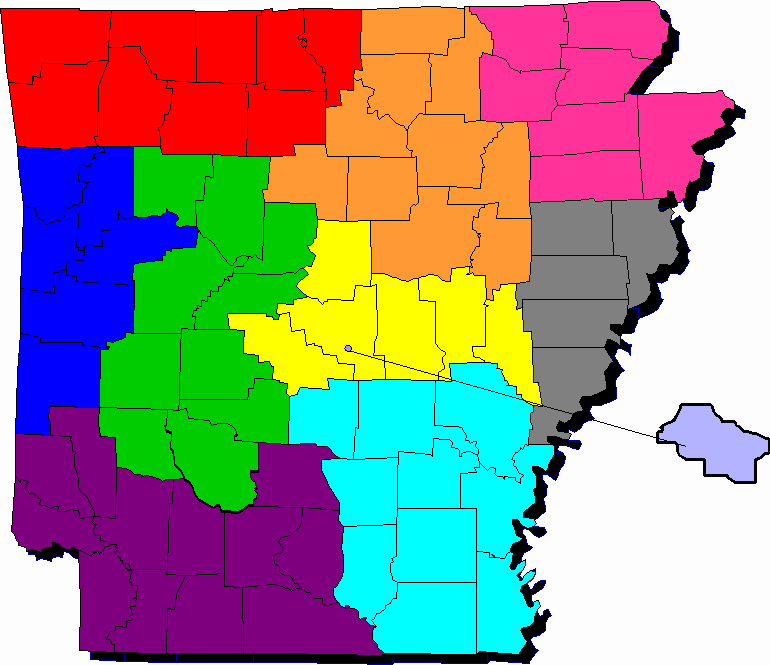 Northwest Arkansas Workforce Development AreaBaxter, Benton, Boone, Carroll, Madison, Marion, Newton, Searcy, and Washington CountiesNorth Central Arkansas Workforce Development AreaCleburne, Fulton, Independence, Izard, Jackson, Sharp, Stone, Van Buren, White, and Woodruff CountiesNortheast Arkansas Workforce Development Area Clay, Craighead, Greene, Lawrence, Mississippi, Poinsett, and Randolph CountiesWestern Arkansas Workforce Development AreaCrawford, Franklin, Logan, Polk, Scott, and Sebastian Counties
West Central Arkansas Workforce Development AreaClark, Conway, Garland, Hot Spring, Johnson, Montgomery, Perry, Pike, Pope, and Yell CountiesCentral Arkansas Workforce Development AreaFaulkner, Lonoke, Monroe, Prairie, Pulaski outside the city limits of Little Rock, and Saline Counties
City of Little Rock Workforce Development AreaInside the city limits of Little Rock
Eastern Arkansas Workforce Development AreaCrittenden, Cross, Lee, Phillips, and St. Francis Counties 
Southwest Arkansas Workforce Development AreaCalhoun, Columbia, Dallas, Hempstead, Howard, Lafayette, Little River, Miller, Nevada, Ouachita, Sevier, and Union Counties
 Southeast Arkansas Workforce Development AreaArkansas, Ashley, Bradley, Chicot, Cleveland, Desha, Drew, Grant, Jefferson, and Lincoln CountiesIntroductionThe Arkansas Short-Term Industry and Occupational Projections publication includes an overview of where the Arkansas labor market may be heading in the near future.  It contains information on the growth and decline of industries and occupations.Industries in this publication are classified by North American Industry Classification System (NAICS) codes.  NAICS was created to bring consistency and comparability to the classification of industries and businesses across the United States, Canada, and Mexico. This publication is divided into two main parts.  The first part of the publication involves the industry projections.  Several tables and graphs are used to show what is happening at the industry level in Arkansas.  A written narrative highlights projections at the division level, as well as key industries within that division.The second part of this publication involves occupational projections.  Several tables and graphs are used to show what is happening at the occupational level in Arkansas.  A written narrative highlights projections at the division level, as well as key occupations within that division.  Occupations are classified by Standard Occupational Classification (SOC) codes.  Information about annual job openings are included in this publication.  Based on new Bureau of Labor Statistics (BLS) methodology, job openings are classified in three categories:  Occupational Exits, Occupational Transfers, and Occupational Growth.  It is important to look at all of these components when looking at specific occupations or occupational groups.For each occupation, an education/training level is provided.  Educational requirements are determined by the Bureau of Labor Statistics and recognize the educational attainment of most people in a particular occupation.  Each occupation will have three categories:  Education, Work Experience, and Training.  Some businesses, however, may require a higher level of training.  Some occupations may also have different grades or levels that require different levels of training.  These various levels of training will not be reflected in this publication.The need for workers to possess certain skills has become increasingly important in the labor market.  A part of the publication presents the top skills that are in demand, as well as top knowledge domains and generalized work activities.State of Arkansas ProfileArkansas has 75 counties and 10 Local Workforce Development Areas.  There are also six Metropolitan Statistical Areas (MSAs).  The MSAs are Little Rock/North Little Rock/Conway; Fayetteville/Springdale/Rogers (which includes McDonald County in Missouri); Pine Bluff; Hot Springs; Jonesboro; and Fort Smith, (which includes Leflore and Sequoyah Counties in Oklahoma).  Parts of two other MSAs are located in the state, but are based in other states.  Crittenden County is part of the Memphis/West Memphis MSA, which is based in Tennessee, and Miller County is part of the Texarkana AR/TX MSA, which is based in Texas.Arkansas is rich in natural resources.  There are many historical landmarks and state parks scattered throughout the state.  This is one of the reasons why Arkansas is called the Natural State.Educational opportunities in the state of Arkansas are numerous.  Prospective students have a wide range of institutions to choose from, ranging from two-year community and technical colleges to four-year universities.  Students can also choose between public/state institutions and private or religious-based institutions.  These schools offer a variety of programs, ranging from technical certificates and Associate’s Degrees to graduate degrees.  Arkansas also has a number of small institutions that focus on specific types of careers.  With all these educational opportunities, an array of occupational careers are waiting for students.Arkansas’ population, based on United States Census Bureau data estimates, was 3,013,828 as of July 1, 2018, an increase of 10,831 residents from the July 1, 2017 estimate of 3,002,997.  The not-seasonally adjusted average unemployment rate for first quarter 2018 was 4.2 percent, while the seasonally adjusted number was 3.8 percent.  MethodologyThe following is a brief overview of the methods used to produce short-term employment projections in Arkansas.
Data DevelopmentData development is accomplished by using the following sources:The Quarterly Census of Employment and Wages (QCEW) program.  This source provides all the covered employment for Arkansas.  A firm or business is considered covered if it meets the guidelines established under the Unemployment Insurance Law.  The Current Employment Statistics (CES) Survey.  This source provides employment information for non-covered establishments, which are railroads, the Federal Work Study program, churches, religious-based schools, elected officials, commissioned insurance agents, as well as other establishments not reporting to the Quarterly Census of Employment and Wages (QCEW) program.Agriculture employment.  This is obtained from the Census of Agriculture.  The Census of Agriculture is taken every five years in years ending in two and seven.  Information from the QCEW reports are used to make estimates for years following the Census year until the next Census.  Other information from the Bureau of Economic Analysis (BEA) is used to supplement agriculture employment.Other Non-Covered Employment.  Data on other agriculture employment, specifically NAICS 113, 114, and 115, as well as private households are supplemented using data from the Bureau of Economic Analysis. 
Industry Projections A monthly time series is developed at the three- and four-digit NAICS levels from the three sources listed above, with a time period of January 1990 to March of the base year 2018.  The industry projections in this publication were produced using the Projections Suite software, authorized by the U.S. Department of Labor, and developed by the Utah Department of Workforce Services.  The software has several components that deal with industry projections.  First, it allows the analyst to choose from a list of national and state variables to determine a state leading index, which is a list of variables that, when factored together, help predict changes in the state employment figures.  National economic variables are also provided.  State variables are labor force data, such as civilian labor force and unemployment rate, major industry division (CES) totals, nonfarm employment, building permits, manufacturing hours, natural gas prices, air passenger data, and a composite index.The software uses a series of statistical models to forecast employment through eight quarters.  Using trend and seasonal factors, as well as business cycle patterns, a forecast is chosen based on established statistical methodology.  Projections are adjusted to reflect current or near future events in the labor market, such as closures, layoffs, openings, and expansions.Occupational ProjectionsOccupational projections are produced by merging industries and occupations together into an industry-occupational matrix.  This matrix is a table showing the occupational pattern of each industry (i.e., the ratios of employment by occupation in a specific industry).  The statewide matrix is based on the Bureau of Labor Statistics’ Occupational Employment Statistics (OES) survey, and uses a Standard Occupational Classification (SOC) code for each occupation.  It uses the May 2017 OES semiannual survey to establish state staffing patterns, and is provided through the Local Employment and Wage Information System (LEWIS).  National staffing patterns are used where state patterns do not exist.  The occupational employment projections contained in this publication were created using the Projections Suite software, authorized by the U.S. Department of Labor and developed by the Utah Department of Workforce Services.  The software applies occupational change factors to the projected patterns to form a projected matrix.  Also, using national self-employment staffing patterns, the system generates base and projected employment for self-employed workers.  Patterns and projections for Unpaid Family Workers are based on Census numbers.   
Data LimitationsThe projections contained in this publication are estimates based on historical data.  It is important not to rely on these projections as the actual employment numbers that will occur in 2020.  While every attempt is made to incorporate current and near-future events, such as business closings, corporate layoffs, openings, and expansions, it’s not possible to know everything that might happen.  Events that may take place after the projection period or announcements concerning closings, layoffs, openings, and expansions known after projections were completed are not reflected in the forecasts.  Also, legislative policy could cause employment to change.  Events such as these will likely cause the actual employment numbers to vary significantly from these projections. It is important to look at both net growth and percent growth when looking at projections.  Generally, industries or occupations with small employment will have higher growth rates than those with larger employment, but these industries may only add a few employees over the projection period.  When examining occupational projections, it is important to look at all types of job openings, which include growth, exits, and transfers.  Even if an occupation is in decline, it still may have openings to replace workers who leave the profession due to changing jobs or due to a person retiring or leaving the workforce for some other reason.EXPLANATION OF INDUSTRY PROJECTIONS DATAARKANSAS-STATEWIDE2018-20202018-2020 Arkansas Statewide Industry Projections by Major DivisionIndustry OutlookBetween first quarter 2017 and first quarter 2018, an increase of 11,251 jobs was seen in the Arkansas economy, which translates to a 0.94 percent increase in jobs.  The job market is expected to continue this growth with an increase of 38,742 jobs, equivalent to a 2.75 percent rise in employment by 2020.  Goods-Producing industries are estimated to see a net gain of 9,066 jobs, while the Services-Providing industries are forecast to increase employment by 26,480.  Arkansas’ self-employed and unpaid family workers ranks are estimated to experience a net gain of 3,196, an increase of 2.40 percent.Natural Resources and MiningEmployment in Natural Resources and Mining is expected to gain 1,979 jobs, or 7.31 percent, making it the fastest growing supersector.  The Agriculture, Forestry, Fishing and Hunting sector is projected to add 1,842 jobs, or raise employment by 7.92 percent, making it the fastest growing sector.  The Bureau of Economic Analysis shows a large increase in farming jobs between 2015 and 2017 indicating a potential increase in private farms.  Crop Production anticipates a gain of 807 jobs, while Animal Production could see a gain of 969.  Both industries made the Top 20 Growing Industries and Top 20 Fastest Growing Industries lists.  The Mining sector could see a recovery from recent declines, with a gain of 137.  The biggest gain could come in Mining (except Oil and Gas) with an increase of 92 jobs, a 5.34 percent rise in jobs.  Support Activities for Mining is slated to gain 69 new jobs, while Oil and Gas Extraction could see a cut of 24 jobs between 2018 and 2020. Construction
Construction is expected to grow by 1,142 jobs between 2018 and 2020, a 2.32 percent gain.  The Specialty Trade Contractors subsector is estimated to gain 916 jobs during the projection period, roughly 80 percent of the total growth in Construction.  Building Equipment Contractors could account for 430 of those jobs.  Residential Building Construction is expected to make the top 10 in the Top 20 Fastest Growing Industries list at a rate of 10.7 percent.  However, not all of the Construction supersector is seeing a favorable outlook.  Heavy and Civil Engineering Construction is projected to lose 167 jobs overall.  Driving the decline is Utility System Construction, with a loss of 113 jobs, while Other Heavy and Civil Engineering Construction could see a decline of 56 jobs, or 9.02 percent, placing the industry among the top 10 of the Top 20 Fastest Declining Industries list. Non-Durable Goods Manufacturing
Non-Durable Goods Manufacturing is projected to experience a net gain of 3,535 jobs.  Food Manufacturing is the biggest driver of the growth, with an anticipated gain of 2,354 jobs, almost two-thirds of the growth among non-durable goods industries.  Animal Slaughtering and Processing could see strong growth during the projection period, with an anticipated increase of 1,854 jobs, placing it among the Top 5 on the Top 20 Growing Industries list.  Animal Food Manufacturing is predicted to gain 9.78 percent, placing the industry on the Top 20 Fastest Growing Industries list for the state.  Other highlights in Non-Durable Goods Manufacturing include Textile Mills, which is expected to experience significant growth with a 72.81 percent gain with multiple new plants expected to take shape.  Not all areas in Non-Durable Goods Manufacturing see a favorable outlook.  Printing and Related Support Activities is estimated to lose 100 jobs between 2018 and 2020, a 2.55 percent decline.  This industry made the Top 20 Declining Industries list.  Two other industries are also included in the Top 20 Declining Industries list, including Apparel Knitting Mills, which could lose 100 jobs, or 17.18 percent of its workforce, the second fastest decline in the state.   Durable Goods Manufacturing Durable Goods Manufacturing is forecasted to see a strong outlook between 2018 and 2020, with a net gain of 2,410 jobs.  The brightest outlook could come in Transportation Equipment Manufacturing, with a gain of 997 jobs, an increase of 7.18 percent.  Ship and Boat Building is estimated to increase by 9.63 percent, and places in the Top 20 Fastest Growing Industries list.  Other strong growth industries include Iron and Steel Mills and Ferroalloy Manufacturing, which is estimated to be the fastest growing industry among Durable Goods Manufacturing, with a 13.13 percent gain, placing among the top five of the Top 20 Fastest Growing Industries list.  Three industries in Durable Goods Manufacturing are included in the Top 20 Declining Industries list.  Steel Product Manufacturing from Purchased Steel also places on the Top 20 Fastest Growing Industries list, at a 9.77 percent change.  On the negative side of the job market, Electrical Equipment, Appliance, and Component Manufacturing could see a 6.92 percent reduction in employment, or 325 jobs.  Electrical Equipment Manufacturing is predicted to be the top declining industry among durable goods manufacturing industries, and fourth statewide with a loss of 248 jobs.  Its 7.98 percent loss places among the top ten fastest declining industries in the state.  Nonferrous Metal (except Aluminum) Production and Processing is slated to be third in the state in percent decline, losing 13.51 percent of its respective workforce.  In all, six industries in Durable Goods Manufacturing made the Top 20 Fastest Declining Industries list.  Wholesale TradeThe Wholesale Trade sector is projected to have a net gain of 806 jobs, a 1.72 percent increase.  Merchant Wholesalers, Durable Goods is slated to see the majority of this growth, gaining 720 jobs, an increase of 3.07 percent, making the Top 20 Growing Industries list.  Wholesale Electronic Markets and Agents and Brokers is predicted to gain an additional 139 jobs, while Merchant Wholesalers, Nondurable Goods is estimated to lose 53 jobs, just 0.30 percent of its workforce. 

Retail TradeRetail Trade is projected to see a mixed outlook, but should manage to add a modest 571 jobs, a growth of less than one-half percent.  Building Material and Garden Equipment and Supplies Dealers is estimated to lead all subsectors in growth, adding 1,037 jobs to the labor market, an increase of 8.78 percent.  Within this subsector, Building Material and Supplies Dealers is projected to add 997 jobs, or a gain of 10.04 percent, making the Top 10 in both the Top 20 Growing Industries list, as well as the Top 20 Fastest Growing Industries list.  Seven subsectors are anticipated to experience job loss, with Food and Beverage Stores leading with 459 jobs being cut.  Food and Beverage Stores also leads the state for job decline, as many grocery store chains are increasing Scan N Go as well as online grocery shopping and pickup programs.  Direct Selling Establishments could lose 10.55 percent of its workforce, becoming the fourth fastest declining industry in the state.  General Merchandise Stores is projected to lose 274 jobs, placing third in the state in decline, while Sporting Goods, Hobby, and Musical Instrument Stores is slated to lose 229 jobs, or 5.81 percent of its workforce, as the industry has fallen almost 20 percent from its late 2013 peak.Transportation and Warehousing The Transportation and Warehousing sector is predicted to have a net gain of 2,171 jobs over the projection period.  Truck Transportation is projected to lead all subsectors in this sector, with 1,136 new jobs.  Three industries in this sector make the top 10 of the Top 20 Fastest Growing Industries list.  Nonscheduled Air Transportation is slated to be the fastest growing industry in the state, growing at a rate of 22.33 percent.  A step behind is Other Transit and Ground Passenger Transportation, at a 22.21 percent growth.  Support Activities for Rail Transportation is predicted to gain 12.08 percent, placing sixth overall in percent change.  On the negative side, Pipeline Transportation could see a drop of 43 jobs, or 10.39 percent of its workforce.Utilities The Utilities sector could see a drop in employment by March 2020, with a loss of 187 jobs, or 2.41 percent of its workforce.  Electric Power Generation, Transmission and Distribution is estimated to lose 139 jobs, placing among the top 10 in the Top 20 Declining Industries list.  Natural Gas Distribution could lose 66 jobs, or 6.30 percent of its workforce, placing among the top 10 of the Top 20 Fastest declining industries.  Water, Sewage and Other Systems is predicted to have the only favorable outlook in this sector, adding 18 jobs to its workforce.InformationInformation is expected to experience a loss of 328 jobs, or 2.84 percent of its workforce.  Publishing Industries (except Internet) is slated to take the brunt of the loss with a 211 employees decline, or 6.22 percent of its workforce.  Within this subsector is Newspaper, Periodical, Book, and Directory Publishers, which is anticipated to lose 240 jobs, placing fifth in the Top 20 Declining Industries list and among the top 10 of the Top 20 Fastest Declining Industries list at a rate of 7.98 percent.  The brightest outlook in this supersector could come in Software Publishers, gaining 29 jobs during the 2018-2020 projection period, increasing by 7.49 percent. 
 Finance and InsuranceThe Finance and Insurance sector is predicted to experience a net gain of 3,026 jobs between 2018 and 2020, a 6.50 percent rise in employment.  Insurance Carriers and Related Activities could see a rise in employment over the 2018-2020 period, with 2,641 new jobs.  The subsector grew by 2.63 percent between 2016 and 2017.  Insurance Carriers are likely to drive this growth, adding 2,694 jobs, or a 16.54 percent increase, making the industry the top growing industry and third overall in percent growth.  Credit Intermediation and Related Activities could see a net gain of 325 new jobs.    Real Estate and Rental and Leasing The Real Estate and Rental and Leasing sector is expected to see a net gain of 510 jobs during the projection period, equivalent to a 3.80 percent increase.  The Real Estate subsector is predicted to dominate the growth in the sector, adding 583 new jobs to its workforce, making the Top 20 Growing Industries list.  On the flip side of the Real Estate and Rental and Leasing sector, Rental and Leasing Services is projected to lose 57 jobs during the projection period, while Lessors of Nonfinancial Intangible Assets (except Copyrighted Works) could fall by 47.06 percent of its workforce, making the industry the fastest declining industry in the state.Professional, Scientific, and Technical ServicesThe Professional, Scientific, and Technical Services sector is predicted to add 1,385 new jobs, an increase of 3.14 percent.  Management, Scientific, and Technical Consulting Services is estimated to be the top and fastest growing industry in this sector, gaining 574 new jobs, an increase of 8.85 percent.  The industry makes both the Top 20 Growing Industries and Top 20 Fastest Growing Industries lists.  Specialized Design Services is slated to lose jobs, cutting 15 from its workforce, or 4.46 percent, and making the Top 20 Fastest Declining Industries list.     Management of Companies and EnterprisesBetween first quarter 2017 and first quarter 2018, the Management of Companies and Enterprises sector experienced a loss of 1,335 new jobs.  The industry is still, however, estimated to see growth during the projection period, with 903 new jobs, a 2.56 percent increase.  The industry remains on the Top 20 Growing industries list.  Administrative and Support and Waste Management and Remediation ServicesThe Administrative and Support and Waste Management and Remediation Services sector is projected to account for 3,956 new jobs, a 5.94 percent increase during the projection period.  The majority of the job growth is likely to come in the Administrative and Support Services subsector, which is estimated to add 3,749 new jobs.  Two industries within this subsector are forecast to be on the Top 20 Growing Industries list for the state.  Employment Services is expected to add 2,311 new jobs, which is third overall in numeric change, while Services to Buildings and Dwellings is anticipated to add 905 to its workforce.  Waste Management and Remediation Services is predicted to have a gain of 207 jobs between 2018 and 2020.
Educational Services    The Educational Services sector is predicted to experience a net gain of 1,419 jobs during the projection period.  Colleges, Universities, and Professional Schools is slated to add 879 jobs, placing in the Top 20 Growing Industries list, while Elementary and Secondary Schools could see a gain of 449.  Junior Colleges could see a slight dip in employment, while Business Schools and Computer and Management Training could be the fastest growing industry in this sector at a rate of 6.25 percent. Health Care and Social AssistanceThe Health Care and Social Assistance sector is projected to add 6,157 jobs, making it the top growing industry sector in the state and responsible for more than 81 percent of the growth in Education and Health Services, which is expected to be the top growing supersector with an increase of 7,576 jobs.  The Ambulatory Health Care Services subsector is estimated to add 2,784 jobs to the Arkansas labor market, while Hospitals is predicted to add a total of 781 to its workforce.  Offices of Physicians is estimated to add 1,004 new jobs, placing it among the Top 10 on the Top 20 Growing Industries list.  Offices of Other Health Professionals could increase by an additional 633 jobs.  Specialty (except Psychiatric and Substance Abuse) Hospitals, with a growth of 10.38 percent, places among the top 10 of the Top 20 Fastest Growing Industries list.   The Social Assistance subsector is projected to have a net gain of 1,823 jobs, while Nursing and Residential Care Facilities is projected to add 769.  Individual and Family Services is predicted to be the top growing industry in Health Care and Social Assistance and fifth overall in the state, with an anticipated growth of 1,596 jobs.    Arts, Entertainment, and RecreationThe Arts, Entertainment, and Recreation sector is projected to experience a net gain of 604 jobs.  More than 80 percent of the growth is likely to come in Amusement, Gambling, and Recreation Industries, which is projected to gain 503 jobs between 2018 and 2020, an increase of 7.48 percent, while Performing Arts, Spectator Sports, and Related Industries is predicted to have a net gain of 63 jobs.  Other Amusement and Recreation Industries is predicted to add the most jobs increasing by 338 jobs, an increase of 5.18 percent.  On the negative side of the job market, Performing Arts Companies is predicted to lose 10.28 percent of its workforce, making the top five of the Top 20 Fastest Declining Industries list.  
Accommodation and Food ServicesThe Accommodation and Food Services sector will likely see most of the growth projected to occur in the Leisure and Hospitality supersector, with an increase of 3,166 jobs.  The Food Services and Drinking Places subsector will likely drive the growth with a net gain of 3,079 jobs.  Restaurants and Other Eating Places is projected to be the second highest growing industry in the state with a gain of 2,675 jobs.  The industry added 1,335 jobs between first quarter 2017 and first quarter 2018.  Accommodation, Including Hotels and Motels could gain an additional 87 jobs during the projection period.Other Services (Except Government)The Other Services (Except Government) supersector is expected to experience a net gain of 1,454 jobs between 2018 and 2020.  Religious, Grantmaking, Civic, Professional, and Similar Organizations is predicted to experience a net gain of 1,355 jobs, while Repair and Maintenance is projected to see a net gain of 187 jobs.  Religious Organizations could be the top growing industry in Other Services (Except Government), with an anticipated 1,131 new jobs.  Private Households is estimated to lose 174 jobs, or 4.24 percent of its workforce. 
Government The Government supersector is projected to see a net gain of 867 jobs during the projection period.  Local Government, Excluding Education and Hospitals is predicted to have the brightest outlook with 982 new jobs, placing in the top 10 of the Top 20 Growing Industries list.  State Government, Excluding Education and Hospitals could add 169 jobs.  Federal Government, Excluding Post Office could see a loss of 289 jobs during the projection period, while Postal Service could see minimal change, with a gain of 5 employees.  Top 20 Growing Industries by Numeric ChangeTop 20 Fastest Growing Industries by Percent Change (Minimum 50 Employment) Top 20 Declining Industries by Numeric ChangeTop 20 Fastest Declining Industries by Percent Change (Numeric Change No Greater than -5).EXPLANATION OF OCCUPATIONAL PROJECTIONS DATAARKANSAS-STATEWIDE2018-20202018-2020 Arkansas Statewide Occupational Projections by Major Group   The Arkansas labor market is expected to see a growth of 38,742 jobs over the 2018-2020 projection period, an increase of 2.75 percent, with many job opportunities for recent graduates and other job seekers.  There is expected to be 172,961 total annual job openings during the projection period, with 66,790 openings available due to employees exiting the workforce.  Another 86,800 are estimated to be available due to employees changing jobs, while 19,371 would be due to the growth and decline of an occupation.  All major occupational groups are estimated to see net gains in employment.

  Management OccupationsThe Management Occupations major group is projected to gain 3,465 jobs between 2018 and 2020, an increase of 2.52 percent.  During the projection period, 12,218 job openings are expected to be available annually, of which 5,544 jobs are estimated to be due to exits from the workforce, and 4,942 due to employees transferring to other occupational groups.  Another 1,732 would be for growth and expansion.  Other Management Occupations is predicted to add 1,969 new jobs and account for nearly 57 percent of the total annual openings among Management Occupations.  Farmers, Ranchers, and Other Agricultural Managers is estimated to be the top growing occupation in the major group and fifth statewide, adding 1,016 jobs to the labor market, but it is also expected to be the top occupation statewide for the most annual exits expected, with 3,593, 71.67 percent of its total annual openings.  Top Executives is predicted to add 694 to its workforce, while Operations Specialties Managers could experience a gain of 622 jobs.  General and Operations Managers is predicted to add an additional 653 jobs.  No major declines are expected from this major group.
 Business and Financial OperationsThe Business and Financial Operations Occupations major group is estimated to gain 2,270 new jobs by the first quarter of 2020, an increase of 3.82 percent.  Around 6,461 job openings are projected to be available in the 2018-2020 projection period.  The number of annual exits is expected to be 1,802, while the number of transfers is predicted to be 3,524.  Growth and expansion could add 1,135 jobs annually.  Business Operations Specialists is projected to gain the most jobs, with 1,601 on the horizon, accounting for nearly 70.53 percent of the job growth in this major group, while Financial Specialists is predicted to gain an additional 669.  Management Analysts is predicted to be the top growing occupation in the major group and makes the Top 20 Growing Occupations list.  At 9.70 percent, Insurance Underwriters makes the top 10 of the Top 20 Fastest Growing Occupations list.Computer and MathematicalThe Computer and Mathematical Occupations major group is projected to add 947 new jobs and 2,208 annual job openings.  It is projected to have 460 annual exits and 1,274 annual transfers.  Growth and expansion is estimated to account for 474 annual openings.  The majority of this major group’s growth is likely to be in Computer Occupations, with a gain of 866 new jobs and 2,095 annual openings.  Software Developers, Applications leads the major group with 221 new jobs.  The push for more coding education in schools may be a contributing factor in this gain.  At 7.23 percent, Information Security Analysts is predicted to be the fastest growing industry in the major group and makes the Top 20 Fastest Growing Occupations list.  One downside, is among Computer Programmers, which is predicted to experience a small loss of 11 jobs during the projection period, a decline of less than one-half percent.  The Mathematical Science Occupations occupational family is expected to add 81 new jobs to the labor market.Architecture and EngineeringThe Architecture and Engineering Occupations major group is expected to experience a growth of 297 jobs, a 2.61 percent increase between 2018 and 2020.  The major group is expected to have 970 annual job openings, of which 292 will be from those exiting the workforce, 530 from those transferring to other occupations, and 148 from growth and expansion.  More than 60 percent of the growth is expected to occur in the Engineers occupational family with 180 new jobs, a 2.64 percent increase.  Industrial Engineers is predicted to lead occupations in this major group, with 63 new jobs.  Drafters, Engineering Technicians, and Mapping Technicians is projected to increase by 95 jobs.  
   Life, Physical, and Social ScienceLife, Physical, and Social Science Occupations is projected to have 182 new jobs during the projection period, the smallest growth in the state.  Of the 765 total annual openings, 204 would be created from those exiting the workforce, 470 from those transferring jobs, and 91 due to growth and expansion.  Life, Physical, and Social Science Technicians is estimated to add 74 jobs to its workforce, while Social Scientists and Related Workers is slated to add 52.  Agricultural and Food Science Technicians is predicted to be the top growing industry, gaining 28 jobs, while Medical Scientists, Except Epidemiologists could be the fastest growing industry at a rate of 6.09 percent.Community and Social ServiceThe Community and Social Service Occupations major group is expected to gain 1,099 jobs by the first quarter of 2020.  Around 3,400 annual job openings are projected to be available with 550 for growth and expansion, 1,112 for exits, and 1,738 for occupational transfers.  Religious Workers is forecast to gain 617 new jobs with Clergy claiming 482.  Clergy is also estimated to be the fastest growing occupation, with a 5.75 percent growth rate.  Counselors, Social Workers, and Other Community and Social Service Specialists is predicted to add an additional 482 jobs.  Social and Human Service Assistants is predicted to add 135 jobs, while four other occupations in this occupational group are predicted to add at least 45.  
  LegalThe Legal Occupations major group is projected to gain 214 jobs during the projection period.  This occupational group is expected to have the fewest annual openings, with 588 anticipated with 107 for growth and expansion, 198 for those exiting the labor market, and 283 for those transferring to other occupational groups.  Lawyers, Judges, and Related Workers is set for an anticipated growth of 103 jobs, with 78 coming among Lawyers.  Legal Support Workers is estimated to add 111 new jobs with Paralegals and Legal Assistants adding 59 of those.  Title Examiners, Abstractors, and Searchers is slated to be the fastest growing occupation among Legal Occupations, growing at a rate of 5.20 percent.
Education, Training, and LibraryThe Education, Training, and Library Occupations major group is forecast to add 1,535 jobs and have 7,454 annual openings each year of the projection period.  Of these, 3,354 could come from employees leaving the workforce, and 3,332 coming from those transferring to other occupational groups.  About 768 annual openings are due to growth and expansion.  Preschool, Primary, Secondary, and Special Education School Teachers is set to add 426 jobs to the Arkansas workforce and have 3,180 annual openings.  Elementary School Teachers, Except Special Education leads all occupations in the major group with 120 new jobs.  Secondary School Teachers, Except Special and Career/Technical Education is forecast to increase by an additional 114 jobs.  Teacher Assistants is slated to increase employment by 158.  Curators is estimated to increase by 5.66 percent, becoming the fastest growing occupation in Education, Training, and Library Occupations.  Arts, Design, Entertainment, Sports, and Media The Arts, Design, Entertainment, Sports, and Media Occupations major group is expected to add 321 jobs between 2018 and 2020.  Around 1,614 jobs are projected to be available each year during the projection period.  Of these, 599 will be due to employees leaving the workforce, 855 for those who transferred to other occupational groups, and 160 for growth and expansion.  Art and Design Workers is projected to add 114 new jobs to the workforce, while the Entertainers and Performers, Sports and Related Workers family could add 112.  Coaches and Scouts leads all occupations in the major group with an expected gain of 63 jobs.  Technical Writers is estimated to be the fastest growing occupation in the major group, increasing employment by 6.47 percent.  On the negative side of the labor market, Reporters and Correspondents could lose 5.26 percent of its workforce, making it the fastest declining occupation in the major group and fourth fastest statewide. 

Healthcare Practitioners and Technical The Healthcare Practitioners and Technical Occupations major group is projected to add 2,583 jobs between 2018 and 2020.  It is expected to have 6,019 job openings each year, 2,370 of which would be from those leaving the workforce, 2,357 from those transferring to other occupational groups, and 1,292 due to growth and expansion.  Health Diagnosing and Treating Practitioners is expected to have the most new jobs, with 1,644 on the horizon.  Registered Nurses is estimated to add 693 new jobs and have 1,653 annual openings, placing it second in the Top 20 Growing Occupations list.  At 7.06 percent, Nurse Practitioners could be the fastest growing in the major group.  In all, seven occupations in this occupational family are expecting at least 50 new jobs.  Health Technologists and Technicians is projected to increase by an additional 902 jobs, with Licensed Practical and Licensed Vocational Nurses adding 235 and Pharmacy Technicians adding 267.  One downside is in Respiratory Therapy Technicians, which could lose 11.07 percent of its workforce, or 32 jobs, making it the third fastest declining industry in the state.Healthcare Support OccupationsHealthcare Support Occupations is expected to increase employment by 3.75 percent, equivalent to 1,469 new jobs and 5,196 annual job openings between 2018 and 2020.  Of these annual openings, 2,296 are expected to come from employees leaving the workforce, while 2,166 would come from those transferring to other occupational groups.  Another 734 openings are estimated to be available due to growth and expansion.  The occupational family Nursing, Psychiatric, and Home Health Aides is estimated to gain the most new jobs, with 934 on the horizon.  Nursing Assistants is estimated to lead the major group in numeric change with a growth of 502, making the Top 20 Growing Occupations list.  Home Health Aides, also on the list, is anticipating 414 new jobs.  Physical Therapist Aides is forecast to be the fastest growing occupation in the major group, with a 6.72 percent rise in employment.  Medical Transcriptionists could see a 1.35 percent drop in jobs, or 7 jobs, over the 2018 to 2020 time period.   Protective ServiceThe Protective Service Occupations major group is expected to add 508 new jobs to the Arkansas job market.  This major group is predicted to have 2,832 annual job openings, with about 1,178 due to those exiting the workforce, 1,400 related to transferring to a new occupational group, and 254 due to growth and expansion.  Other Protective Service Workers is estimated to lead the major group with 223 new jobs.  Security Guards is forecast to add 184 jobs, a gain of 2.73 percent.  Law Enforcement Workers is forecast to experience a net gain of 126 new jobs with Police and Sheriff's Patrol Officers adding 168.  However, Correctional Officers and Jailers could see a drop in employment with 51 job losses.  Food Preparation and Serving RelatedFood Preparation and Serving Related Occupations is expected to increase employment over the next two years adding 3,279 jobs to the Arkansas labor market, an increase of 3.13 percent.  It is projected to have 19,396 annual job openings, with 7,840 of those created from employees leaving the workforce, 9,916 from transferring to other occupational groups, and 1,640 for growth and expansion.  Food and Beverage Serving Workers is projected to have 2,126 new jobs and 11,705 annual job openings during the projection period.  Combined Food Preparation and Serving Workers, Including Fast Food is estimated to be the top growing occupation in the state with 1,553 new jobs, as well as the top occupation in number of annual openings, with 7,162 annually.  The occupation is also ranked third in the state for occupations where employees are most likely to exit the workforce and second for employees most likely to transfer to other occupational groups, with about 6,386 job openings due to exits or transfers.  In all, six occupations are estimated to add more than 100 jobs.  The Cooks and Food Preparation Workers occupational family is slated to add 621 new jobs.Building and Grounds Cleaning and MaintenanceThe Building and Grounds Cleaning and Maintenance Occupations major group is projected to add 1,500 jobs by the first quarter of 2020, as well as having 6,412 annual openings.  Of these, 2,766 could come from those exiting the workforce, 2,896 from those who transfer to other occupational groups and 750 due to growth and expansion.  Building Cleaning and Pest Control Workers is predicted to see 915 new jobs, 61 percent of this major group’s job growth.  Janitors and Cleaners, Except Maids and Housekeeping Cleaners is estimated to gain 690 of those jobs, placing the occupation among the Top 10 of the Top 20 Growing Occupations list.  Grounds Maintenance Workers is also forecast to see strong growth, with a gain of 418 jobs.  Landscaping and Groundskeeping Workers will likely claim the majority of those jobs, with 379 on the horizon, while Pesticide Handlers, Sprayers, and Applicators, Vegetation could be the fastest growing occupation in the major group with a 5.56 percent rise in employment. 
Personal Care and ServiceThe Personal Care and Service Occupations major group is projected to increase employment by 1,899, an increase of 4.01 percent.  Around 7,878 annual openings are forecast for this major group with 3,674 created from those leaving the workforce, 3,254 from those transferring to other occupational groups, and 950 from growth and expansion.  The Other Personal Care and Service Workers occupational family could account for 76.04 percent of the new jobs in this major group, with 1,444 expected.  Personal Care Aides could add 1,035 new jobs to its workforce, a 6.15 percent gain, placing it fourth in the state for numeric change.  Amusement and Recreation Attendants is slated to be the fastest growing occupation in the major group, increasing by 6.56 percent. 
 Sales and RelatedSales and Related Occupations is expected to experience a gain of 1,479 new jobs by March 2020 and have 20,498 annual openings during the projection period, the second most among the major groups.  Of these, 8,684 are estimated to be available due to employees leaving the workforce, and 11,074 due to employees transferring to other occupations.  In addition, about 740 openings are expected to be available due to growth and expansion.  The Retail Sales Workers occupational family is predicted to experience a net gain of 151 jobs and have more than two-thirds of the annual openings of the entire Sales and Related Occupations major group.  Retail Salespersons is predicted to add the majority of those jobs with a forecasted growth of 328, while Cashiers is estimated to lose 373, becoming the top declining occupation in the state.  Combined, these two occupations make up more than 62 percent of the total annual openings for the major group.  In all, seven occupations are estimated to increase by more than 100 jobs.Office and Administrative SupportThe Office and Administrative Support Occupations major group is predicted to add 3,382 new jobs and have 22,003 annual openings, the most among the major groups.  Of the total annual openings, 9,436 would be created due to employees leaving the workforce, 10,876 from those transferring to other occupational groups, and 1,691 for growth and expansion.  The Information and Record Clerks family is projected to add 1,180 new jobs, more than a third of the overall growth in the major group.  Customer Service Representatives is projected to add 615 jobs to the economy, making the Top 10 of the Top 20 Growing Occupations list, while Receptionists and Information Clerks is set to have 293 new jobs.  The two occupations are predicted to have more than 1,300 job openings annually each.  Material Recording, Scheduling, Dispatching, and Distributing Workers could see a growth of 604, while Other Office and Administrative Support Workers is slated to add 666.  In all, ten occupations are forecast to add more than 100 jobs.  At 10.22 percent, Insurance Claims and Policy Processing Clerks is estimated to be the fastest growing occupation in the major group and fourth fastest statewide.  Office Clerks, General is expected to lead all occupations in the major group in the number of annual openings with 3,771.  Legal Secretaries could see the worst outlook with a loss of 54 jobs.  
Farming, Fishing, and ForestryThe Farming, Fishing, and Forestry Occupations major group is projected to be the fastest growing occupational major group in the state, with a gain of 5.75 percent.  This is due to a large increase in non-covered farming operations in the state, according to the Bureau of Economic Analysis. Job opportunities are expected to be available with a total of 3,619 job openings annually.  Of these, 769 could be created from those leaving the workforce and 2,265 from those transferring to other occupational groups.  Growth and expansion could add 585 jobs annually.  The majority of the job gain is likely to come from Agricultural Workers, with a gain of 1,114.  Farmworkers and Laborers, Crop, Nursery, and Greenhouse is slated to add 522 new jobs, and Farmworkers, Farm, Ranch, and Aquacultural Animals could add 411 jobs.  
Construction and ExtractionThe Construction and Extraction Occupations major group is expected to experience a net gain of 1,431 jobs by March 2020.  The major group is estimated to have 1,882 annual openings created from employees leaving the workforce, 3,533 created from employees transferring to other occupational groups, and 716 due to growth and expansion.  The Construction Trades Workers occupational family is estimated to experience a net gain of 1,093 jobs, about 76.38 percent of the total net growth in the major group.  Three occupations are slated to grow by more than 140 jobs, with Carpenters adding 255.  Hazardous Materials Removal Workers is set to be the fastest growing occupation in the major group and seventh overall statewide with a 9.12 percent gain.  On the negative side of the economy, Rail-Track Laying and Maintenance Equipment Operators could lose 5.08 percent of its workforce, amounting to a loss of three positions.    Installation, Maintenance, and RepairThe Installation, Maintenance, and Repair Occupations major group is projected to gain 1,698 jobs over the 2018 to 2020 projection period.  About 6,515 job openings are forecast to be available each year during the projection period, with 2,084 due to employees leaving the workforce and 3,582 due to employees changing jobs.  Growth and expansion is estimated to account for 849 annual job openings.  The Other Installation, Maintenance, and Repair Occupations family is predicted to see the most growth, with an increase of 1,037 jobs.  Maintenance and Repair Workers, General is projected to add 485 new jobs to its workforce, while Industrial Machinery Mechanics is predicted to add 339 jobs.  Riggers is estimated to be the fastest growing occupation in the major group with a percent change of 8.52 percent, making the top 10 of the Top 20 Fastest Growing Occupations list.  On the negative side of the labor market, Electrical Power-Line Installers and Repairers could lose 29 jobs, making the Top 10 of the Top 20 Declining Occupations list, while Control and Valve Installers and Repairers, Except Mechanical Door is slated to lose 2.57 percent of its workforce, making the Top 20 Fastest Declining Occupations list.  Production Occupations The Production Occupations major group is predicted to experience a net gain of 4,037 jobs during the projection period, the equivalent of a 3.45 percent increase.  Of the 15,507 annual job openings, 4,859 job openings are estimated to be created from those leaving the workforce, 8,630 created from employees transferring to other occupational groups, and 2,018 due to growth and expansion.  The outlook in this major group is mixed with some gains and some losses.  Among growing occupational families, Other Production Occupations is estimated to gain 1,466 jobs.  Helpers—Production Workers is estimated to lead the major group in numeric growth with an increase of 624 jobs, placing ninth statewide in numeric change.  In all, eleven occupations are set to add more than 100 jobs to the state economy.  Among occupations with a minimum employment of 50, Extruding and Forming Machine Setters, Operators, and Tenders, Synthetic and Glass Fibers is slated to be the third fastest growing occupation in the state, with an anticipated 11.31 percent rise in its workforce.  In all, five occupations made the Top 20 Fastest Growing Occupations list.  On the negative side of the labor market, Coil Winders, Tapers, and Finishers is forecast to lose 40 jobs, or 11.73 percent of its workforce, while Gas Plant Operators could lose 36 jobs, or 14.81 percent of its respective workforce.  These two occupations are the top two fastest declining occupations in the state.  In all, eight occupations in the Production Occupations major group made the Top 20 Fastest Growing Occupation list, and five made the Top 20 Declining Occupations list.  
Transportation and Material Moving
The Transportation and Material Moving Occupations major group is projected to gain 3,977 employees by the first quarter of 2020.  Around 15,276 jobs are expected to be available each year of the projection period, of which 5,386 would be created from those leaving the workforce, 7,902 created from those changing jobs, and 1,988 due to growth and expansion.  Motor Vehicle Operators is expected to experience a net gain of 1,798 jobs during the projection period.  Heavy and Tractor-Trailer Truck Drivers drives the growth in the occupational family, gaining 1,218 new jobs and more than 68 percent of the total annual job openings in the group, placing second in the state for numeric change.  Material Moving Workers is projected to add 1,913 new jobs, with Laborers and Freight, Stock, and Material Movers, Hand predicted to gain 1,136, placing among the top five growing occupations in the state.  Hoist and Winch Operators is slated to be the fastest growing occupation in the state, with a growth of 13.70 percent, while Rail Yard Engineers, Dinkey Operators, and Hostlers, is a step behind at 13.43 percent.  On the negative side, Locomotive Engineers could lose 12 jobs, or 3.90 percent of its workforce.    Top 20 Growing Occupations by Numeric ChangeTop 20 Fastest Growing Occupations by Percent Change (Minimum Employment of 50)Top 20 Occupations by Annual ExitsTop 20 Occupations by Annual TransfersTop 20 Occupations by Total Annual OpeningsTop 20 Declining Occupations by Numeric ChangeTop 20 Fastest Declining Occupations by Percent Change (Numeric Change No Greater than - 5)2018-2020 Projections by Education LevelEducation Outlook                                                                                                                                                                            Every education category is projected to see positive net growth between 2018 and 2020.  Occupations requiring a high school diploma or its equivalent are expected to add 15,511 new jobs and 71,894 annual job openings, while those that do not require formal education are estimated to add 9,287 jobs and have 54,448 annual job openings.  At 3.67 percent, occupations requiring a Master’s Degree are growing the fastest.  Occupations requiring a college degree are forecast to add 10,352 jobs into the Arkansas job market and have a combined 31,122 annual openings.Hot Jobs by Educational Level (Ordered by Education Type and Total Annual Openings)While formal education training is important, other factors are important or required by employers to receive competency in a particular job or to even be considered for certain jobs.  One of these factors is work experience.  Many occupations require some work experience in the line of work, especially those in career ladder occupations.  For example, to become a manager, most employees need experience working in the line of work they will be managing. The following table shows projections by length of experience generally recommended or required.     
2018-2020 Projections by Amount of Work ExperienceWork Experience OutlookAnother factor in determining full competency in an occupation is on-the-job training.  Many occupations require additional training beyond formal education.  Many jobs in education and in the medical field require internships or residency.  Many skills-trade occupations recommend or require apprenticeship programs.  The following table shows projections by type of training needed. 2017-2019 Projections by Type of On-the-Job TrainingTraining OutlookWhat matters most when looking for a job is not necessarily education alone or even your experience or additional on-the-job training, but the total package.  Each occupation has a recommended path to become competent in that field.  Every occupation has a recommended level of education, the length of work experience generally needed, and any additional on-the-job training needed.  However, keep in mind that some employers may have more requirements and some may even have less.  The following table shows projections by education/training path.2018-2020 Projections by Education Training PathTop 15 Content Skills (Learned capabilities that allow workers to master and perform the specific activities of their jobs)Top 15 Knowledge Domains (Learned sets of facts and standards required by many work situations)
Top 15 Generalized Work Activities (Learned sets of facts and standards required by many work situations)Appendix: Definition of Education/Training CodesThis workforce product was funded by a grant awarded by the U.S. Department of Labor's Employment and Training Administration.  The product was created by the recipient and does not necessarily reflect the official position of the U.S. Department of Labor.  The Department of Labor makes no guarantees, warranties, or assurances of any kind, express or implied, with respect to such information, including any information on linked sites and including, but not limited to, accuracy of the information or its completeness, timeliness, usefulness, adequacy, continued availability, or ownership. This product is copyrighted by the institution that created it.  Internal use by an organization and/or personal use by an individual for non-commercial purposes is permissible.  All other uses require the prior authorization of the copyright owner.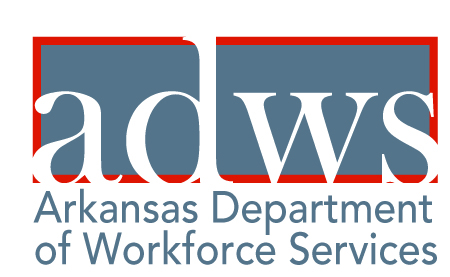 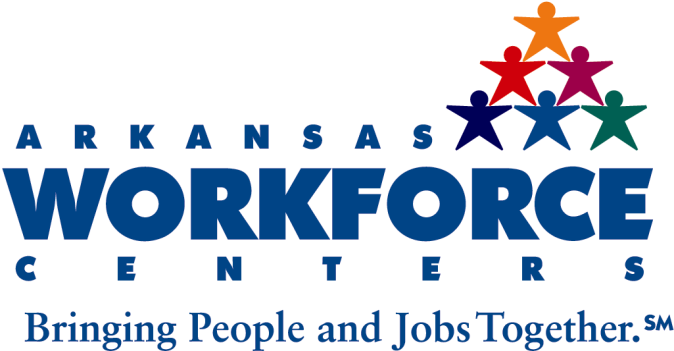 TermDefinitionEstimated EmploymentThe average number of jobs in a particular industry or occupation during the benchmark year or quarter.Content SkillsLearned capabilities that allow workers to master and perform the specific activities of their jobs.Current Employment Statistics (CES)A monthly survey of business establishments that provides estimates of employment, hours, and earnings data by industry for the nation as a whole, all states, and most major metropolitan areas.EmploymentThe number of jobs in a business or firm at any given time.Fastest Growing/DecliningRefers to percent growth.  The higher the percent growth, the faster an industry or occupation is growing.  For declining industries or occupations, the lower the percent growth, the faster it is declining.Generalized Work ActivitiesLearned sets of facts and standards required by many work situationsIndustryA group of establishments that produce similar products or provide similar services.Knowledge DomainLearned sets of facts and standards required by many work situations.Metropolitan Statistical AreaA county or group of contiguous counties that contains an urban center of at least 50,000 residents and has a high degree of economic and social ties.Numeric ChangeThe difference between projected employment and base employment.North American Industry Classification System (NAICS)A system used in assigning industry-designated code numbers to employers and/or establishments based on the nature of their activities, services rendered or products delivered; established by the U.S. Office of Management and Budget and used by all agencies for data compilationOccupationA set of activities that employees are paid to perform; employees who perform the same tasks are in the same occupation, whether or not they are in the same industry.Occupational Employment Statistics (OES)A federal/state cooperative program that produces employment and wage estimates for over 700 occupations. These are estimates of the number of people employed in certain occupations and estimates of the wages paid to them.  They are also used to gather occupational staffing patterns by industry that are used to project employment needs by occupation.Percent (%) ChangeThe rate at which an industry or occupation is expected to grow or decline.Projected EmploymentThe average number of jobs expected to be in an industry or occupation in the future.Quarterly Census of Employment and Wage (QCEW)A federal/state cooperative program that produces employment and wage data for workers covered by state unemployment insurance laws and federal workers covered by the Unemployment Compensation for Federal Employees Program.  Data is arranged by the type of industry according to the North American Industry Classification System (NAICS).SectorA level of industry classification under supersector according to the NAICS structure.Standard Occupational Classification (SOC)A coding system used by all federal statistical agencies to classify workers into occupational categories for the purpose of collecting, calculating, or disseminating data.SubsectorA level of industry classification under sector according to the NAICS structure.SupersectorThe top level of industry classification according to the NAICS structure.ItemPageLocal Workforce Development Areas5Introduction6State of Arkansas Profile7Methodology8Explanation of Industry Projections Data10Industry Projections by Major Division11Industry Outlook12Industry RankingsTop 20 Growing Industries by Numeric Change18Top 20 Fastest Growing Industries by Percent Change19Top 20 Declining Industries by Numeric Change20Top 20 Fastest Declining Industries by Percent Change 21Industry Projections22Explanation of Occupational Projections Data31Occupational Projections by Major Group32Occupational Outlook33Occupational RankingsTop 20 Growing Occupations by Numeric Change40Top 20 Fastest Growing Occupations by Percent Change41Top 20 Occupations by Annual Exits42Top 20 Occupations by Annual Transfers43Top 20 Occupations by Total Annual Openings44Top 20 Declining Occupations by Numeric Change45Top 20 Fastest Declining Occupations by Percent Change46Occupational Projections47Projections by Educational Level 80Education Outlook (includes charts)80Hot Jobs by Educational Level82Projections by Amount of Work Experience 83Work Experience Outlook (includes charts)83Projections by Type of On-the-Job Training85Training Outlook (includes charts)85Projections by Education Training Path87Top 15 Content Skills91Top 15 Knowledge Domains92Top 15 Generalized Work Activities93Appendix: Definition of Education/Training Codes 94NAICS
CodeNAICS Title2018
Estimated
Employment2020
Projected
EmploymentNet
GrowthPercent
GrowthIndustry code according to the North American Industry Classification System (NAICS) Title and Coding StructureIndustry title according to the North American Industry Classification System (NAICS) Title and Coding StructureAn estimate of the number of jobs in an industry in 2018The projected number of jobs expected to be in an industry in 2020Total number of jobs an industry is expected to gain or lose over the 2018 to 2020 periodPercent change in the number of jobs in an industry over the 2018 to 2020 periodNAICS
CodeNorth American Industry Classification System Title2018 Estimated
Employment2020 Projected
EmploymentNumeric
ChangePercent
Change000000TOTAL ALL INDUSTRIES1,406,8861,445,62838,7422.75%000671Total Self Employed and Unpaid Family Workers, All Jobs133,257136,4533,1962.40%006010Self Employed Workers, All Jobs125,560128,3832,8232.25%007010Unpaid Family Workers, All Jobs7,6978,0703734.85%101000Goods Producing235,979245,0459,0663.84%101100NATURAL RESOURCES AND MINING27,06229,0411,9797.31%110000Agriculture, Forestry, Fishing and Hunting23,26325,1051,8427.92%210000Mining3,7993,9361373.61%101200CONSTRUCTION49,19650,3381,1422.32%101300MANUFACTURING159,721165,6665,9453.72%Non-Durable Goods Manufacturing83,89287,4273,5354.21%Durable Goods Manufacturing75,82978,2392,4103.18%102000Services Providing1,037,6501,064,13026,4802.55%102100TRADE, TRANSPORTATION, AND UTILITIES249,652253,0133,3611.35%420000Wholesale Trade46,95447,7608061.72%440000Retail Trade138,216138,7875710.41%480000Transportation and Warehousing56,73258,9032,1713.83%220000Utilities7,7507,563-187-2.41%102200INFORMATION11,55511,227-328-2.84%102300FINANCIAL ACTIVITIES59,94963,4853,5365.90%520000Finance and Insurance46,54049,5663,0266.50%530000Real Estate and Rental and Leasing13,40913,9195103.80%102400PROFESSIONAL AND BUSINESS SERVICES145,947152,1916,2444.28%540000Professional, Scientific, and Technical Services44,09145,4761,3853.14%550000Management of Companies and Enterprises35,29236,1959032.56%560000Administrative and Support and Waste Management and Remediation Services66,56470,5203,9565.94%102500EDUCATION AND HEALTH SERVICES305,341312,9177,5762.48%610000Educational Services116,353117,7721,4191.22%620000Health Care and Social Assistance188,988195,1456,1573.26%102600LEISURE AND HOSPITALITY114,711118,4813,7703.29%710000Arts, Entertainment, and Recreation10,25810,8626045.89%720000Accommodation and Food Services104,453107,6193,1663.03%102700OTHER SERVICES (EXCEPT GOVERNMENT)56,90658,3601,4542.56%102800GOVERNMENT93,58994,4568670.93%NAICS
CodeNAICS Title2018
Estimated
Employment2020
Projected
EmploymentNumeric ChangePercent Change524100Insurance Carriers16,28318,9772,69416.54%722500Restaurants and Other Eating Places88,03490,7092,6753.04%561300Employment Services28,32830,6392,3118.16%311600Animal Slaughtering and Processing32,90834,7621,8545.63%624100Individual and Family Services25,14326,7391,5966.35%484000Truck Transportation31,61032,7461,1363.59%813100Religious Organizations23,33124,4621,1314.85%621100Offices of Physicians24,91925,9231,0044.03%444100Building Material and Supplies Dealers9,93010,92799710.04%999300Local Government, Excluding Education and Hospitals39,15840,1409822.51%112000Animal Production7,1988,16796913.46%561700Services to Buildings and Dwellings14,47815,3839056.25%551000Management of Companies and Enterprises35,29236,1959032.56%611300Colleges, Universities, and Professional Schools27,61428,4938793.18%111000Crop Production7,8698,67680710.26%423000Merchant Wholesalers, Durable Goods23,41924,1397203.07%621300Offices of Other Health Practitioners9,1899,8226336.89%531000Real Estate9,3989,9815836.20%541600Management, Scientific, and Technical Consulting Services6,4857,0595748.85%332000Fabricated Metal Product Manufacturing15,47115,9294582.96%NAICS
CodeNAICS Title2018
Estimated
Employment2020
Projected
EmploymentNumeric ChangePercent Change481200Nonscheduled Air Transportation1031262322.33%485900Other Transit and Ground Passenger Transportation9591,17221322.21%524100Insurance Carriers16,28318,9772,69416.54%112000Animal Production7,1988,16796913.46%331100Iron and Steel Mills and Ferroalloy Manufacturing3,1683,58441613.13%488200Support Activities for Rail Transportation7378268912.08%236100Residential Building Construction3,4503,81936910.70%622300Specialty (except Psychiatric and Substance Abuse) Hospitals3,6334,01037710.38%111000Crop Production7,8698,67680710.26%444100Building Material and Supplies Dealers9,93010,92799710.04%562900Remediation and Other Waste Management Services1,0601,1651059.91%311100Animal Food Manufacturing2,0052,2011969.78%331200Steel Product Manufacturing from Purchased Steel2,0062,2021969.77%336600Ship and Boat Building2,1492,3562079.63%488500Freight Transportation Arrangement2,0782,2681909.14%722300Special Food Services4,7155,1384238.97%541600Management, Scientific, and Technical Consulting Services6,4857,0595748.85%481100Scheduled Air Transportation656712568.54%488100Support Activities for Air Transportation9821,063818.25%561300Employment Services28,32830,6392,3118.16%NAICS
CodeNAICS Title2018
Estimated
Employment2020
Projected
EmploymentNumeric ChangePercent Change445000Food and Beverage Stores19,46319,004-459-2.36%999100Federal Government, Excluding Post Office14,65814,369-289-1.97%452000General Merchandise Stores38,59638,322-274-0.71%335300Electrical Equipment Manufacturing3,1092,861-248-7.98%511100Newspaper, Periodical, Book, and Directory Publishers3,0062,766-240-7.98%451100Sporting Goods, Hobby, and Musical Instrument Stores3,9413,712-229-5.81%448100Clothing Stores6,2506,041-209-3.34%814000Private Households4,1033,929-174-4.24%221100Electric Power Generation, Transmission and Distribution5,7645,625-139-2.41%517000Telecommunications3,5523,415-137-3.86%237100Utility System Construction4,4154,302-113-2.56%315100Apparel Knitting Mills582482-100-17.18%323000Printing and Related Support Activities3,9263,826-100-2.55%331500Foundries1,6251,535-90-5.54%311400Fruit and Vegetable Preserving and Specialty Food Manufacturing4,0723,990-82-2.01%453000Miscellaneous Store Retailers6,8726,795-77-1.12%321200Veneer, Plywood, and Engineered Wood Product Manufacturing1,7891,717-72-4.02%454300Direct Selling Establishments654585-69-10.55%221200Natural Gas Distribution1,047981-66-6.30%813900Business, Professional, Labor, Political, and Similar Organizations2,7102,647-63-2.32%NAICS
CodeNAICS Title2018
Estimated
Employment2020
Projected
EmploymentNumeric ChangePercent Change533000Lessors of Nonfinancial Intangible Assets (except Copyrighted Works)3418-16-47.06%315100Apparel Knitting Mills582482-100-17.18%331400Nonferrous Metal (except Aluminum) Production and Processing348301-47-13.51%454300Direct Selling Establishments654585-69-10.55%711100Performing Arts Companies360323-37-10.28%237900Other Heavy and Civil Engineering Construction621565-56-9.02%511100Newspaper, Periodical, Book, and Directory Publishers3,0062,766-240-7.98%335300Electrical Equipment Manufacturing3,1092,861-248-7.98%221200Natural Gas Distribution1,047981-66-6.30%561500Travel Arrangement and Reservation Services353332-21-5.95%451100Sporting Goods, Hobby, and Musical Instrument Stores3,9413,712-229-5.81%331500Foundries1,6251,535-90-5.54%485500Charter Bus Industry9287-5-5.43%335900Other Electrical Equipment and Component Manufacturing1,2161,154-62-5.10%334500Navigational, Measuring, Electromedical, and Control Instruments Manufacturing405385-20-4.94%454200Vending Machine Operators477454-23-4.82%331300Alumina and Aluminum Production842803-39-4.63%541400Specialized Design Services336321-15-4.46%448200Shoe Stores1,1681,117-51-4.37%814000Private Households4,1033,929-174-4.24%NAICS
CodeNorth American Industry Classification System Title2018
Estimated
Employment2020
Projected
EmploymentNumeric
ChangePercent
Change000000TOTAL ALL INDUSTRIES1,406,8861,445,62838,7422.75%000671Total Self Employed and Unpaid Family Workers, All Jobs133,257136,4533,1962.40%006010    Self Employed Workers, All Jobs125,560128,3832,8232.25%007010    Unpaid Family Workers, All Jobs7,6978,0703734.85%101000Goods Producing235,979245,0459,0663.84%101100NATURAL RESOURCES AND MINING27,06229,0411,9797.31%110000Agriculture, Forestry, Fishing and Hunting23,26325,1051,8427.92%111000Crop Production7,8698,67680710.26%112000Animal Production7,1988,16796913.46%115000Support Activities for Agriculture and Forestry5,8435,917741.27%Other2,3532,345-8-0.34%210000Mining3,7993,9361373.61%211000Oil and Gas Extraction727703-24-3.30%212000Mining (except Oil and Gas)1,7231,815925.34%213000Support Activities for Mining1,3491,418695.11%101200CONSTRUCTION49,19650,3381,1422.32%236000Construction of Buildings10,44610,8393933.76%236100    Residential Building Construction3,4503,81936910.70%236200    Nonresidential Building Construction6,9967,020240.34%237000Heavy and Civil Engineering Construction7,9227,755-167-2.11%237100    Utility System Construction4,4154,302-113-2.56%237200    Land Subdivision7672-4-5.26%237300    Highway, Street, and Bridge Construction2,8102,81660.21%237900    Other Heavy and Civil Engineering Construction621565-56-9.02%238000Specialty Trade Contractors30,82831,7449162.97%238100    Foundation, Structure, and Building Exterior Contractors5,7285,8881602.79%238200    Building Equipment Contractors16,94517,3754302.54%238300    Building Finishing Contractors3,7723,8831112.94%238900    Other Specialty Trade Contractors4,3834,5982154.91%101300MANUFACTURING159,721165,6665,9453.72%Non-Durable Goods Manufacturing83,89287,4273,5354.21%311000Food Manufacturing48,47250,8262,3544.86%311100    Animal Food Manufacturing2,0052,2011969.78%311200    Grain and Oilseed Milling2,7062,758521.92%311400    Fruit and Vegetable Preserving and Specialty Food Manufacturing4,0723,990-82-2.01%311600    Animal Slaughtering and Processing32,90834,7621,8545.63%311800    Bakeries and Tortilla Manufacturing3,8924,0521604.11%311900    Other Food Manufacturing2,2892,4601717.47%    Other60060330.50%312000Beverage and Tobacco Product Manufacturing1,4611,5651047.12%313000Textile Mills1141978372.81%314000Textile Product Mills982993111.12%314100    Textile Furnishings Mills383800.00%314900    Other Textile Product Mills944955111.17%315000Apparel Manufacturing827879526.29%315100Apparel Knitting Mills582482-100-17.18%Other24539715262.04%316000Leather and Allied Product Manufacturing1,0161,003-13-1.28%316200    Footwear Manufacturing828817-11-1.33%316900    Other Leather and Allied Product Manufacturing188186-2-1.06%322000Paper Manufacturing9,5669,8582923.05%322100    Pulp, Paper, and Paperboard Mills3,8414,1352947.65%322200    Converted Paper Product Manufacturing5,7255,723-2-0.03%323000Printing and Related Support Activities3,9263,826-100-2.55%324000Petroleum and Coal Products Manufacturing1,2051,20500.00%325000Chemical Manufacturing5,4145,6822684.95%326000Plastics and Rubber Products Manufacturing10,90911,3934844.44%326100    Plastics Product Manufacturing6,6697,0303615.41%326200    Rubber Product Manufacturing4,2404,3631232.90%Durable Goods Manufacturing75,82978,2392,4103.18%321000Wood Product Manufacturing9,7109,9672572.65%321100    Sawmills and Wood Preservation4,7214,9382174.60%321200    Veneer, Plywood, and Engineered Wood Product Manufacturing1,7891,717-72-4.02%321900    Other Wood Product Manufacturing3,2003,3121123.50%327000Nonmetallic Mineral Product Manufacturing3,5833,633501.40%331000Primary Metal Manufacturing7,9898,4254365.46%331100    Iron and Steel Mills and Ferroalloy Manufacturing3,1683,58441613.13%331200    Steel Product Manufacturing from Purchased Steel2,0062,2021969.77%331300    Alumina and Aluminum Production842803-39-4.63%331400    Nonferrous Metal (except Aluminum) Production and Processing348301-47-13.51%331500    Foundries1,6251,535-90-5.54%332000Fabricated Metal Product Manufacturing15,47115,9294582.96%333000Machinery Manufacturing11,34511,7433983.51%334000Computer and Electronic Product Manufacturing2,1482,202542.51%334400    Semiconductor and Other Electronic Component Manufacturing1,5331,616835.41%334500    Navigational, Measuring, Electromedical, and Control Instruments Manufacturing405385-20-4.94%    Other210201-9-4.29%335000Electrical Equipment, Appliance, and Component Manufacturing4,6974,372-325-6.92%335100    Electric Lighting Equipment Manufacturing334322-12-3.59%335200    Household Appliance Manufacturing3835-3-7.89%335300    Electrical Equipment Manufacturing3,1092,861-248-7.98%335900    Other Electrical Equipment and Component Manufacturing1,2161,154-62-5.10%336000Transportation Equipment Manufacturing13,89314,8909977.18%336200    Motor Vehicle Body and Trailer Manufacturing2,1222,2371155.42%336300    Motor Vehicle Parts Manufacturing5,3685,6402725.07%336400    Aerospace Product and Parts Manufacturing2,9903,1581685.62%336600    Ship and Boat Building2,1492,3562079.63%    Other1,2641,49923518.59%337000Furniture and Related Product Manufacturing3,6623,716541.47%339000Miscellaneous Manufacturing3,3313,362310.93%339100    Medical Equipment and Supplies Manufacturing1,6221,695734.50%339900    Other Miscellaneous Manufacturing1,7091,667-42-2.46%102000Services Providing1,037,6501,064,13026,4802.55%102100TRADE, TRANSPORTATION, AND UTILITIES249,652253,0133,3611.35%420000Wholesale Trade46,95447,7608061.72%423000Merchant Wholesalers, Durable Goods23,41924,1397203.07%424000Merchant Wholesalers, Nondurable Goods17,89617,843-53-0.30%425000Wholesale Electronic Markets and Agents and Brokers5,6395,7781392.46%440000Retail Trade138,216138,7875710.41%441000Motor Vehicle and Parts Dealers19,13819,6545162.70%441100    Automobile Dealers11,88612,3074213.54%441200    Other Motor Vehicle Dealers1,6831,775925.47%441300    Automotive Parts, Accessories, and Tire Stores5,5695,57230.05%442000Furniture and Home Furnishings Stores3,6823,755731.98%442100    Furniture Stores2,0292,023-6-0.30%442200    Home Furnishings Stores1,6531,732794.78%443000Electronics and Appliance Stores3,5633,573100.28%444000Building Material and Garden Equipment and Supplies Dealers11,81112,8481,0378.78%444100    Building Material and Supplies Dealers9,93010,92799710.04%444200    Lawn and Garden Equipment and Supplies Stores1,8811,921402.13%445000Food and Beverage Stores19,46319,004-459-2.36%446000Health and Personal Care Stores8,7449,1103664.19%447000Gasoline Stations11,97411,935-39-0.33%448000Clothing and Clothing Accessories Stores8,1307,846-284-3.49%448100    Clothing Stores6,2506,041-209-3.34%448200    Shoe Stores1,1681,117-51-4.37%448300    Jewelry, Luggage, and Leather Goods Stores712688-24-3.37%451000Sporting Goods, Hobby, Book, and Music Stores4,4394,214-225-5.07%451100    Sporting Goods, Hobby, and Musical Instrument Stores3,9413,712-229-5.81%451200    Book, Periodical, and Music Stores49850240.80%452000General Merchandise Stores38,59638,322-274-0.71%453000Miscellaneous Store Retailers6,8726,795-77-1.12%454000Nonstore Retailers1,8041,731-73-4.05%454100    Electronic Shopping and Mail Order Houses673692192.82%454200    Vending Machine Operators477454-23-4.82%454300    Direct Selling Establishments654585-69-10.55%480000Transportation and Warehousing56,73258,9032,1713.83%481000Air Transportation7598387910.41%481100    Scheduled Air Transportation656712568.54%481200    Nonscheduled Air Transportation1031262322.33%483000Water Transportation222314.55%484000Truck Transportation31,61032,7461,1363.59%485000Transit and Ground Passenger Transportation2,0522,29724511.94%485300    Taxi and Limousine Service38138541.05%485400    School and Employee Bus Transportation390379-11-2.82%485500    Charter Bus Industry9287-5-5.43%485900    Other Transit and Ground Passenger Transportation9591,17221322.21%    Other2302744419.13%486000Pipeline Transportation414371-43-10.39%487000Scenic and Sightseeing Transportation1814-4-22.22%488000Support Activities for Transportation5,0755,4994248.35%488100    Support Activities for Air Transportation9821,063818.25%488200    Support Activities for Rail Transportation7378268912.08%488300    Support Activities for Water Transportation438448102.28%488400    Support Activities for Road Transportation744795516.85%488500    Freight Transportation Arrangement2,0782,2681909.14%488900    Other Support Activities for Transportation969933.13%493000Warehousing and Storage8,5448,6981541.80%Other8,2388,4171792.17%220000Utilities7,7507,563-187-2.41%221100Electric Power Generation, Transmission and Distribution5,7645,625-139-2.41%221200Natural Gas Distribution1,047981-66-6.30%221300Water, Sewage and Other Systems939957181.92%102200INFORMATION11,55511,227-328-2.84%511000Publishing Industries (except Internet)3,3933,182-211-6.22%511100    Newspaper, Periodical, Book, and Directory Publishers3,0062,766-240-7.98%511200    Software Publishers387416297.49%512000Motion Picture and Sound Recording Industries1,3211,340191.44%512100    Motion Picture and Video Industries1,3101,328181.37%512200    Sound Recording Industries111219.09%515000Broadcasting (except Internet)1,5861,564-22-1.39%517000Telecommunications3,5523,415-137-3.86%518000Data Processing, Hosting and Related Services1,3651,388231.68%519000Other Information Services33833800.00%102300FINANCIAL ACTIVITIES59,94963,4853,5365.90%520000Finance and Insurance46,54049,5663,0266.50%522000Credit Intermediation and Related Activities19,13319,4583251.70%523000Securities, Commodity Contracts, and Other Financial Investments and Related Activities3,0893,156672.17%524000Insurance Carriers and Related Activities24,24826,8892,64110.89%524100    Insurance Carriers16,28318,9772,69416.54%524200    Agencies, Brokerages, and Other Insurance Related Activities7,9657,912-53-0.67%Other7063-7-10.00%530000Real Estate and Rental and Leasing13,40913,9195103.80%531000Real Estate9,3989,9815836.20%532000Rental and Leasing Services3,9773,920-57-1.43%533000Lessors of Nonfinancial Intangible Assets (except Copyrighted Works)3418-16-47.06%102400PROFESSIONAL AND BUSINESS SERVICES145,947152,1916,2444.28%540000Professional, Scientific, and Technical Services44,09145,4761,3853.14%541100    Legal Services5,9295,944150.25%541200    Accounting, Tax Preparation, Bookkeeping, and Payroll Services6,8536,9841311.91%541300    Architectural, Engineering, and Related Services6,3196,396771.22%541400    Specialized Design Services336321-15-4.46%541500    Computer Systems Design and Related Services9,5049,6081041.09%541600    Management, Scientific, and Technical Consulting Services6,4857,0595748.85%541700    Scientific Research and Development Services764793293.80%541800    Advertising, Public Relations, and Related Services3,9084,1802726.96%541900    Other Professional, Scientific, and Technical Services3,9934,1911984.96%550000Management of Companies and Enterprises35,29236,1959032.56%560000Administrative and Support and Waste Management and Remediation Services66,56470,5203,9565.94%561000Administrative and Support Services63,29467,0433,7495.92%561100    Office Administrative Services4,0314,1831523.77%561200    Facilities Support Services1,3301,277-53-3.98%561300    Employment Services28,32830,6392,3118.16%561400    Business Support Services8,5078,7732663.13%561500    Travel Arrangement and Reservation Services353332-21-5.95%561600    Investigation and Security Services4,9935,1761833.67%561700    Services to Buildings and Dwellings14,47815,3839056.25%561900    Other Support Services1,2741,28060.47%562000Waste Management and Remediation Service3,2703,4772076.33%562100    Waste Collection1,2741,335614.79%562200     Waste Treatment and Disposal936977414.38%562900    Remediation and Other Waste Management Services1,0601,1651059.91%102500EDUCATION AND HEALTH SERVICES305,341312,9177,5762.48%610000Educational Services116,353117,7721,4191.22%611100    Elementary and Secondary Schools78,16378,6124490.57%611200    Junior Colleges6,9266,915-11-0.16%611300    Colleges, Universities, and Professional Schools27,61428,4938793.18%611400    Business Schools and Computer and Management Training160170106.25%611500    Technical and Trade Schools1,1341,156221.94%611600    Other Schools and Instruction1,8041,855512.83%611700    Educational Support Services552571193.44%620000Health Care and Social Assistance188,988195,1456,1573.26%621000Ambulatory Health Care Services57,43660,2202,7844.85%621100    Offices of Physicians24,91925,9231,0044.03%621200    Offices of Dentists7,2847,5522683.68%621300    Offices of Other Health Practitioners9,1899,8226336.89%621400    Outpatient Care Centers5,2315,5543236.17%621500    Medical and Diagnostic Laboratories1,3111,388775.87%621600    Home Health Care Services6,7787,1463685.43%621900    Other Ambulatory Health Care Services2,7242,8351114.07%622000Hospitals59,46860,2497811.31%622100    General Medical and Surgical Hospitals52,34052,6763360.64%622200    Psychiatric and Substance Abuse Hospitals3,4953,563681.95%622300    Specialty (except Psychiatric and Substance Abuse) Hospitals3,6334,01037710.38%623000Nursing and Residential Care Facilities32,16132,9307692.39%623100    Nursing Care Facilities (Skilled Nursing Facilities)22,71623,1143981.75%623200Residential Intellectual & Developmental Disability, Mental Health, & Substance Abuse Facilities4,4524,536841.89%623300    Continuing Care Retirement Communities and Assisted Living Facilities for the Elderly4,2484,5172696.33%623900    Other Residential Care Facilities745763182.42%624000Social Assistance39,92341,7461,8234.57%624100    Individual and Family Services25,14326,7391,5966.35%624200    Community Food and Housing, and Emergency and Other Relief Services1,3381,396584.33%624300    Vocational Rehabilitation Services3,2153,311962.99%624400    Child Day Care Services10,22710,300730.71%102600LEISURE AND HOSPITALITY114,711118,4813,7703.29%710000Arts, Entertainment, and Recreation10,25810,8626045.89%711000Performing Arts, Spectator Sports, and Related Industries2,8742,937632.19%711100    Performing Arts Companies360323-37-10.28%711200    Spectator Sports1,7041,752482.82%711300    Promoters of Performing Arts, Sports, and Similar Events693745527.50%711400    Agents and Managers for Artists, Athletes, Entertainers, and Other Public Figures555835.45%711500    Independent Artists, Writers, and Performers6259-3-4.84%712000Museums, Historical Sites, and Similar Institutions662700385.74%713000Amusement, Gambling, and Recreation Industries6,7227,2255037.48%713900    Other Amusement and Recreation Industries6,5276,8653385.18%    Other19536016584.62%720000Accommodation and Food Services104,453107,6193,1663.03%721000Accommodation, including Hotels and Motels10,69810,785870.81%721100    Traveler Accommodation10,21810,310920.90%721200    RV (Recreational Vehicle) Parks and Recreational Camps378376-2-0.53%721300    Rooming and Boarding Houses10299-3-2.94%722000Food Services and Drinking Places93,75596,8343,0793.28%722300    Special Food Services4,7155,1384238.97%722400    Drinking Places (Alcoholic Beverages)1,006987-19-1.89%722500    Restaurants and Other Eating Places88,03490,7092,6753.04%102700OTHER SERVICES (EXCEPT GOVERNMENT)56,90658,3601,4542.56%811000Repair and Maintenance10,49510,6821871.78%811100    Automotive Repair and Maintenance6,5286,547190.29%811200    Electronic and Precision Equipment Repair and Maintenance9551,017626.49%811300Commercial and Industrial Machinery and Equipment (except Automotive and Electronic) Repair and Maintenance2,4672,5811144.62%811400    Personal and Household Goods Repair and Maintenance545537-8-1.47%812000Personal and Laundry Services7,6147,700861.13%812100    Personal Care Services2,8002,856562.00%812200    Death Care Services1,5571,581241.54%812300    Drycleaning and Laundry Services2,2862,242-44-1.92%812900    Other Personal Services9711,021505.15%813000Religious, Grantmaking, Civic, Professional, and Similar Organizations34,69436,0491,3553.91%813100    Religious Organizations23,33124,4621,1314.85%813200    Grantmaking and Giving Services2,8593,0291705.95%813300    Social Advocacy Organizations4,5874,646591.29%813400    Civic and Social Organizations1,2071,265584.81%813900    Business, Professional, Labor, Political, and Similar Organizations2,7102,647-63-2.32%814000Private Households4,1033,929-174-4.24%102800GOVERNMENT93,58994,4568670.93%910000Total Federal Government Employment20,20019,916-284-1.41%491100  Postal Service5,5425,54750.09%999100  Federal Government, Excluding Post Office14,65814,369-289-1.97%999200State Government, Excluding Education and Hospitals34,23134,4001690.49%999300Local Government, Excluding Education and Hospitals39,15840,1409822.51%SOC
CodeStandard Occupational
Classification (SOC) Title2018
Estimated
Employment2020
Projected
EmploymentNumeric
ChangePercent
ChangeAnnual
Openings-
ExitsAnnual
Openings-
TransfersAnnual Openings-
ChangeTotalAnnual OpeningsEducation/ Training CodesThe occupational code based on the Standard Occupational Classification (SOC) Coding and Title StructureThe occupational title based on the Standard Occupational Classification (SOC) Coding and Title StructureAn estimate of the number of jobs in an occupation in 2018The projected number of jobs expected to be in an occupation in 2020Total number of jobs an occupation is expected to gain or lose over the 2018 to 2020 periodPercent change in the number of jobs in an occupation over the 2018 to 2020 periodAverage number 
of annual job openings expected to be created during the projection period due to those leaving the workforce for four months or moreAverage number 
of annual job openings expected to be created during the projection period due to those transferring to an occupation in a different SOC Major GroupAverage number 
of annual job openings expected to be created during the projection period due to the gain or decline of jobs in an occupationAverage number of annual job 
openings expected to be created 
during the projection period due to employment growth and separationsLevel of training needed by most workers to become fully qualified in the occupation according to the Bureau of Labor Statistics.  See page 94 for definitions.SOC
CodeStandard Occupational Classification Title2018
Estimated
Employment2020
Projected
EmploymentNumeric
ChangePercent
ChangeAnnual
Separations-
ExitsAnnual Separations-
TransfersAnnual Openings - ChangeTotalAnnual
Openings00-0000Total, All Occupations1,406,8861,445,62838,7422.75%66,79086,80019,371172,96111-0000Management Occupations137,422140,8873,4652.52%5,5444,9421,73212,21813-0000Business and Financial Operations Occupations59,43361,7032,2703.82%1,8023,5241,1356,46115-0000Computer and Mathematical Occupations26,16827,1159473.62%4601,2744742,20817-0000Architecture and Engineering Occupations11,36911,6662972.61%29253014897019-0000Life, Physical, and Social Science Occupations7,2597,4411822.51%2044709176521-0000Community and Social Service Occupations26,03427,1331,0994.22%1,1121,7385503,40023-0000Legal Occupations7,6057,8192142.81%19828310758825-0000Education, Training, and Library Occupations81,09782,6321,5351.89%3,3543,3327687,45427-0000Arts, Design, Entertainment, Sports, and Media Occupations14,95715,2783212.15%5998551601,61429-0000Healthcare Practitioners and Technical Occupations85,87488,4572,5833.01%2,3702,3571,2926,01931-0000Healthcare Support Occupations39,15540,6241,4693.75%2,2962,1667345,19633-0000Protective Service Occupations27,30227,8105081.86%1,1781,4002542,83235-0000Food Preparation and Serving Related Occupations104,911108,1903,2793.13%7,8409,9161,64019,39637-0000Building and Grounds Cleaning and Maintenance Occupations44,89846,3981,5003.34%2,7662,8967506,41239-0000Personal Care and Service Occupations47,30049,1991,8994.01%3,6743,2549507,87841-0000Sales and Related Occupations142,104143,5831,4791.04%8,68411,07474020,49843-0000Office and Administrative Support Occupations182,523185,9053,3821.85%9,43610,8761,69122,00345-0000Farming, Fishing, and Forestry Occupations20,33621,5061,1705.75%7692,2655853,61947-0000Construction and Extraction Occupations52,62854,0591,4312.72%1,8823,5337166,13149-0000Installation, Maintenance, and Repair Occupations60,18061,8781,6982.82%2,0843,5828496,51551-0000Production Occupations117,174121,2114,0373.45%4,8598,6302,01815,50753-0000Transportation and Material Moving Occupations111,157115,1343,9773.58%5,3867,9021,98815,276SOC CodeStandard Occupational Classification Title2018
Estimated Employment2020
Projected EmploymentNumeric ChangePercent ChangeAnnual Separations-ExitsAnnual Separations-TransfersAnnual Openings-ChangeTotal
Annual
Openings35-3021Combined Food Preparation and Serving Workers, Including Fast Food34,47336,0261,5534.50%3,1223,2647767,16253-3032Heavy and Tractor-Trailer Truck Drivers34,89736,1151,2183.49%1,5062,2306094,34553-7062Laborers and Freight, Stock, and Material Movers, Hand24,44025,5761,1364.65%1,2392,1385683,94539-9021Personal Care Aides16,82017,8551,0356.15%1,3841,0425182,94411-9013Farmers, Ranchers, and Other Agricultural Managers60,95661,9721,0161.67%3,5939125085,01329-1141Registered Nurses25,61226,3056932.71%7435643461,65337-2011Janitors and Cleaners, Except Maids and Housekeeping Cleaners19,07619,7666903.62%1,2641,2223452,83111-1021General and Operations Managers22,76823,4216532.87%4781,3783262,18251-9198Helpers--Production Workers8,6789,3026247.19%4828563121,65043-4051Customer Service Representatives17,27217,8876153.56%8981,3193082,52545-2092Farmworkers and Laborers, Crop, Nursery, and Greenhouse6,8267,3485227.65%2598082611,32831-1014Nursing Assistants18,69819,2005022.68%1,1519582512,36049-9071Maintenance and Repair Workers, General12,41812,9034853.91%5167042421,46221-2011Clergy8,3768,8584825.75%3955282411,16443-9061Office Clerks, General30,29130,7604691.55%1,7911,7462343,77135-3031Waiters and Waitresses17,92018,3804602.57%1,3442,0582303,63251-3022Meat, Poultry, and Fish Cutters and Trimmers7,8208,2714515.77%3626132261,20131-1011Home Health Aides7,8398,2534145.28%4894062071,10245-2093Farmworkers, Farm, Ranch, and Aquacultural Animals6,3236,7344116.50%2397442061,18913-1111Management Analysts6,9497,3453965.70%230370198798SOC CodeStandard Occupational Classification Title2018
EstimatedEmployment2020
ProjectedEmploymentNumeric
ChangePercent
ChangeAnnual
Separations-ExitsAnnual Separations-TransfersAnnual
Openings-ChangeTotal Annual Openings53-7041Hoist and Winch Operators73831013.70%4651553-4013Rail Yard Engineers, Dinkey Operators, and Hostlers6776913.43%2441051-6091Extruding and Forming Machine Setters, Operators, and Tenders, Synthetic and Glass Fibers1681871911.31%1012103243-9041Insurance Claims and Policy Processing Clerks1,8992,09319410.22%861129729553-4021Railroad Brake, Signal, and Switch Operators102112109.80%2751413-2053Insurance Underwriters495543489.70%1428246647-4041Hazardous Materials Removal Workers274299259.12%1222124651-2091Fiberglass Laminators and Fabricators526573478.94%2440248849-9096Riggers223242198.52%716103345-2091Agricultural Equipment Operators1,0151,101868.47%381204320143-9111Statistical Assistants839078.43%4641451-9081Dental Laboratory Technicians230249198.26%1016103651-6031Sewing Machine Operators1,7521,8931418.05%104887026245-2092Farmworkers and Laborers, Crop, Nursery, and Greenhouse6,8267,3485227.65%2598082611,32853-1011Aircraft Cargo Handling Supervisors535747.55%242853-7021Crane and Tower Operators319343247.52%1123124647-4071Septic Tank Servicers and Sewer Pipe Cleaners213229167.51%111683543-5011Cargo and Freight Agents927996697.44%30483411251-4012Computer Numerically Controlled Machine Tool Programmers, Metal and Plastic828867.32%2631115-1122Information Security Analysts1,8962,0331377.23%359668199SOC CodeStandard Occupational Classification Title2018
Estimated
Employment2020
Projected EmploymentNumeric ChangePercent ChangeAnnual Separations- ExitsAnnual Separations-TransfersAnnual Openings-ChangeTotal Annual Openings11-9013Farmers, Ranchers, and Other Agricultural Managers60,95661,9721,0161.67%3,5939125085,01341-2011Cashiers38,02237,649-373-0.98%3,5523,467-1866,83335-3021Combined Food Preparation and Serving Workers, Including Fast Food34,47336,0261,5534.50%3,1223,2647767,16241-2031Retail Salespersons39,97540,3033280.82%2,5413,1861645,89143-9061Office Clerks, General30,29130,7604691.55%1,7911,7462343,77153-3032Heavy and Tractor-Trailer Truck Drivers34,89736,1151,2183.49%1,5062,2306094,34539-9021Personal Care Aides16,82017,8551,0356.15%1,3841,0425182,94435-3031Waiters and Waitresses17,92018,3804602.57%1,3442,0582303,63237-2011Janitors and Cleaners, Except Maids and Housekeeping Cleaners19,07619,7666903.62%1,2641,2223452,83153-7062Laborers and Freight, Stock, and Material Movers, Hand24,44025,5761,1364.65%1,2392,1385683,94531-1014Nursing Assistants18,69819,2005022.68%1,1519582512,36043-6014Secretaries and Administrative Assistants, Except Legal, Medical, and Executive20,17820,247690.34%1,0891,059342,18239-9011Childcare Workers12,76913,0162471.93%1,0527981241,97443-3031Bookkeeping, Accounting, and Auditing Clerks15,92116,1692481.56%9947711241,88943-4051Customer Service Representatives17,27217,8876153.56%8981,3193082,52537-2012Maids and Housekeeping Cleaners11,00011,1461461.33%820619731,51243-5081Stock Clerks and Order Fillers14,87115,0551841.24%8171,066921,97529-1141Registered Nurses25,61226,3056932.71%7435643461,65341-1011First-Line Supervisors of Retail Sales Workers18,53918,7021630.88%6881,253822,02325-9041Teacher Assistants11,67011,8281581.35%645536791,260SOC CodeStandard Occupational Classification Title2018
Estimated Employment2020
Projected EmploymentNumeric ChangePercent ChangeAnnual Separations- ExitsAnnual Separations-TransfersAnnual Openings- ChangeTotal Annual Openings41-2011Cashiers38,02237,649-373-0.98%3,5523,467-1866,83335-3021Combined Food Preparation and Serving Workers, Including Fast Food34,47336,0261,5534.50%3,1223,2647767,16241-2031Retail Salespersons39,97540,3033280.82%2,5413,1861645,89153-3032Heavy and Tractor-Trailer Truck Drivers34,89736,1151,2183.49%1,5062,2306094,34553-7062Laborers and Freight, Stock, and Material Movers, Hand24,44025,5761,1364.65%1,2392,1385683,94535-3031Waiters and Waitresses17,92018,3804602.57%1,3442,0582303,63243-9061Office Clerks, General30,29130,7604691.55%1,7911,7462343,77111-1021General and Operations Managers22,76823,4216532.87%4781,3783262,18243-4051Customer Service Representatives17,27217,8876153.56%8981,3193082,52541-1011First-Line Supervisors of Retail Sales Workers18,53918,7021630.88%6881,253822,02337-2011Janitors and Cleaners, Except Maids and Housekeeping Cleaners19,07619,7666903.62%1,2641,2223452,83135-1012First-Line Supervisors of Food Preparation and Serving Workers11,01311,3253122.83%5001,0661561,72243-5081Stock Clerks and Order Fillers14,87115,0551841.24%8171,066921,97543-6014Secretaries and Administrative Assistants, Except Legal, Medical, and Executive20,17820,247690.34%1,0891,059342,18239-9021Personal Care Aides16,82017,8551,0356.15%1,3841,0425182,94431-1014Nursing Assistants18,69819,2005022.68%1,1519582512,36011-9013Farmers, Ranchers, and Other Agricultural Managers60,95661,9721,0161.67%3,5939125085,01343-1011First-Line Supervisors of Office and Administrative Support Workers15,09815,4263282.17%5928811641,63741-4012Sales Representatives, Wholesale and Manufacturing, Except Technical and Scientific Products12,58012,9663863.07%4228561931,47151-9198Helpers--Production Workers8,6789,3026247.19%4828563121,650SOC CodeStandard Occupational Classification Title2018
Estimated Employment2020
Projected EmploymentNumeric ChangePercent ChangeAnnual Separations-ExitsAnnual Separations-TransfersAnnual Openings-ChangeTotal Annual Openings35-3021Combined Food Preparation and Serving Workers, Including Fast Food34,47336,0261,5534.50%3,1223,2647767,16241-2011Cashiers38,02237,649-373-0.98%3,5523,467-1866,83341-2031Retail Salespersons39,97540,3033280.82%2,5413,1861645,89111-9013Farmers, Ranchers, and Other Agricultural Managers60,95661,9721,0161.67%3,5939125085,01353-3032Heavy and Tractor-Trailer Truck Drivers34,89736,1151,2183.49%1,5062,2306094,34553-7062Laborers and Freight, Stock, and Material Movers, Hand24,44025,5761,1364.65%1,2392,1385683,94543-9061Office Clerks, General30,29130,7604691.55%1,7911,7462343,77135-3031Waiters and Waitresses17,92018,3804602.57%1,3442,0582303,63239-9021Personal Care Aides16,82017,8551,0356.15%1,3841,0425182,94437-2011Janitors and Cleaners, Except Maids and Housekeeping Cleaners19,07619,7666903.62%1,2641,2223452,83143-4051Customer Service Representatives17,27217,8876153.56%8981,3193082,52531-1014Nursing Assistants18,69819,2005022.68%1,1519582512,36011-1021General and Operations Managers22,76823,4216532.87%4781,3783262,18243-6014Secretaries and Administrative Assistants, Except Legal, Medical, and Executive20,17820,247690.34%1,0891,059342,18241-1011First-Line Supervisors of Retail Sales Workers18,53918,7021630.88%6881,253822,02343-5081Stock Clerks and Order Fillers14,87115,0551841.24%8171,066921,97539-9011Childcare Workers12,76913,0162471.93%1,0527981241,97443-3031Bookkeeping, Accounting, and Auditing Clerks15,92116,1692481.56%9947711241,88935-1012First-Line Supervisors of Food Preparation and Serving Workers11,01311,3253122.83%5001,0661561,72229-1141Registered Nurses25,61226,3056932.71%7435643461,653SOC CodeStandard Occupational Classification Title2018
Estimated Employment2020
Projected EmploymentNumeric ChangePercent ChangeAnnual Separations-ExitsAnnual Separations-TransfersAnnual Openings-ChangeTotal Annual Openings41-2011Cashiers38,02237,649-373-0.98%3,5523,467-1866,83343-6012Legal Secretaries1,6671,613-54-3.24%8886-2714733-3012Correctional Officers and Jailers5,6035,552-51-0.91%197250-2642151-2021Coil Winders, Tapers, and Finishers341301-40-11.73%1621-201751-8092Gas Plant Operators243207-36-14.81%517-18429-2054Respiratory Therapy Technicians289257-32-11.07%912-16549-9051Electrical Power-Line Installers and Repairers2,0632,034-29-1.41%52108-1414651-5112Printing Press Operators2,1472,121-26-1.21%83139-1320951-2028Electrical, Electronic, and Electromechanical Assemblers, Except Coil Winders, Tapers, and Finishers564539-25-4.43%2836-125243-9021Data Entry Keyers1,1661,145-21-1.80%6074-1012449-2022Telecommunications Equipment Installers and Repairers, Except Line Installers1,7111,690-21-1.23%56120-1016649-9052Telecommunications Line Installers and Repairers1,2341,213-21-1.70%3090-1011027-1023Floral Designers741721-20-2.70%2641-105727-3022Reporters and Correspondents361342-19-5.26%1123-102451-2022Electrical and Electronic Equipment Assemblers834815-19-2.28%4254-108643-9022Word Processors and Typists293278-15-5.12%1814-82443-2011Switchboard Operators, Including Answering Service680666-14-2.06%4245-78043-6011Executive Secretaries and Executive Administrative Assistants4,2654,253-12-0.28%230223-644753-4011Locomotive Engineers308296-12-3.90%817-61915-1131Computer Programmers2,3002,289-11-0.48%40102-6136SOC CodeStandard Occupational Classification Title2018
Estimated Employment2020
Projected EmploymentNumeric ChangePercent ChangeAnnual Separations-ExitsAnnual Separations-TransfersAnnual Openings-ChangeTotal Annual Openings51-8092Gas Plant Operators243207-36-14.81%517-18451-2021Coil Winders, Tapers, and Finishers341301-40-11.73%1621-201729-2054Respiratory Therapy Technicians289257-32-11.07%912-16527-3022Reporters and Correspondents361342-19-5.26%1123-102443-9022Word Processors and Typists293278-15-5.12%1814-82451-2028Electrical, Electronic, and Electromechanical Assemblers, Except Coil Winders, Tapers, and Finishers564539-25-4.43%2836-125241-3041Travel Agents170163-7-4.12%910-41551-6021Pressers, Textile, Garment, and Related Materials269258-11-4.09%1618-62851-5111Prepress Technicians and Workers256246-10-3.91%1019-52453-4011Locomotive Engineers308296-12-3.90%817-61951-8012Power Distributors and Dispatchers239230-9-3.77%614-41643-6012Legal Secretaries1,6671,613-54-3.24%8886-2714743-9011Computer Operators288280-8-2.78%1218-42627-1023Floral Designers741721-20-2.70%2641-105749-9012Control and Valve Installers and Repairers, Except Mechanical Door272265-7-2.57%614-41651-2022Electrical and Electronic Equipment Assemblers834815-19-2.28%4254-108643-2011Switchboard Operators, Including Answering Service680666-14-2.06%4245-78051-5113Print Binding and Finishing Workers251246-5-1.99%1914-23143-9021Data Entry Keyers1,1661,145-21-1.80%6074-1012453-6051Transportation Inspectors286281-5-1.75%1017-225Standard Occupational ClassificationStandard Occupational ClassificationEmploymentEmploymentChangeChangeAnnual SeparationsAnnual SeparationsAnnual OpeningsAnnual OpeningsEducation/Training CodesEducation/Training CodesEducation/Training CodesCodeTitle2018
Estimated2020
ProjectedNumericPercentExitsTransfersChangeTotalEducationWork
ExperienceJob
Training00-0000TOTAL, ALL OCCUPATIONS1,406,8861,445,62838,7422.75%66,79086,80019,371172,96111-0000MANAGEMENT OCCUPATIONS137,422140,8873,4652.52%5,5444,9421,73212,21811-1000Top Executives26,72627,4206942.60%5921,5423472,48111-1011Chief Executives2,9622,974120.41%86122621431611-1021General and Operations Managers22,76823,4216532.87%4781,3783262,18231611-1031Legislators9961,025292.91%2842148432611-2000Advertising, Marketing, Promotions, Public Relations, and Sales Managers5,0005,1801803.60%1163089051411-2011Advertising and Promotions Managers15415953.25%41221832611-2021Marketing Managers1,5961,645493.07%37982415931611-2022Sales Managers2,5112,601903.58%581554525832611-2031Public Relations and Fundraising Managers739775364.87%1643187731611-3000Operations Specialties Managers14,52615,1486224.28%3517483111,41011-3011Administrative Services Managers2,3862,480943.94%731194723932611-3021Computer and Information Systems Managers2,4612,5721114.51%441375623731611-3031Financial Managers4,3484,5752275.22%10222111443731611-3051Industrial Production Managers1,9862,069834.18%47924218131611-3061Purchasing Managers546562162.93%162785131611-3071Transportation, Storage, and Distribution Managers1,4331,477443.07%33762213171611-3111Compensation and Benefits Managers10911121.83%251831611-3121Human Resources Managers958994363.76%2452189431611-3131Training and Development Managers29930893.01%81843031611-9000Other Management Occupations91,17093,1391,9692.16%4,4862,3449847,81411-9013Farmers, Ranchers, and Other Agricultural Managers60,95661,9721,0161.67%3,5939125085,01371611-9021Construction Managers2,9843,063792.65%701344024433411-9031Education Administrators, Preschool and Childcare Center/Program56557381.42%162644632611-9032Education Administrators, Elementary and Secondary School2,4152,440251.04%681101219021611-9033Education Administrators, Postsecondary1,6501,694442.67%47762214522611-9039Education Administrators, All Other39440171.78%111843332611-9041Architectural and Engineering Managers57858571.21%122844431611-9051Food Service Managers2,3192,396773.32%741743828672611-9061Funeral Service Managers395407123.04%111763442611-9111Medical and Health Services Managers4,6644,8411773.80%1292328844932611-9121Natural Sciences Managers28228751.77%61622431611-9131Postmasters and Mail Superintendents188184-4-2.13%58-21172411-9141Property, Real Estate, and Community Association Managers3,2353,4001655.10%1381118233172611-9151Social and Community Service Managers1,7251,792673.88%58923418432611-9199Managers, All Other8,0758,3472723.37%22234413670232613-0000BUSINESS AND FINANCIAL OPERATIONS OCCUPATIONS59,43361,7032,2703.82%1,8023,5241,1356,46113-1000Business Operations Specialists38,99540,5961,6014.11%1,2002,4028004,40213-1020Buyers and Purchasing Agents1,7861,804181.01%66121919633413-1021Buyers and Purchasing Agents, Farm Products12612600.00%6801433413-1023Purchasing Agents, Except Wholesale, Retail, and Farm Products1,0251,048232.24%31581210133413-1031Claims Adjusters, Examiners, and Investigators1,9262,022964.98%501104820873313-1032Insurance Appraisers, Auto Damage333300.00%120353413-1041Compliance Officers2,9093,0231143.92%831505729033413-1051Cost Estimators1,2391,277383.07%40821914133413-1071Human Resources Specialists3,5583,6841263.54%1052386340633613-1075Labor Relations Specialists378372-6-1.59%1124-33232613-1081Logisticians1,5241,578543.54%381102717533613-1111Management Analysts6,9497,3453965.70%23037019879832613-1121Meeting, Convention, and Event Planners764793293.80%30581410233613-1131Fundraisers682716344.99%2246178533613-1141Compensation, Benefits, and Job Analysis Specialists685704192.77%1838106632613-1151Training and Development Specialists3,0603,1751153.76%962005835432613-1161Market Research Analysts and Marketing Specialists4,6904,9692795.95%12833214060033613-1199Business Operations Specialists, All Other7,2017,4602593.60%23042313078333613-2000Financial Specialists20,43821,1076693.27%6021,1223342,05813-2011Accountants and Auditors8,6678,9592923.37%26050714691333613-2021Appraisers and Assessors of Real Estate791830394.93%2824207233313-2031Budget Analysts70170981.14%193245533613-2041Credit Analysts38639592.33%92243533613-2051Financial Analysts1,2561,314584.62%26802913533613-2052Personal Financial Advisors834864303.60%2142157833313-2053Insurance Underwriters495543489.70%1428246633413-2061Financial Examiners22122541.81%61021833313-2072Loan Officers4,2394,3471082.55%1042385439633413-2081Tax Examiners and Collectors, and Revenue Agents52853461.14%162033933413-2082Tax Preparers1,1911,225342.85%66601714373415-0000COMPUTER AND MATHEMATICAL OCCUPATIONS26,16827,1159473.62%4601,2744742,20815-1100Computer Occupations25,04725,9138663.46%4381,2244332,09515-1111Computer and Information Research Scientists394012.56%020223615-1121Computer Systems Analysts3,8773,9881112.86%721765630433615-1122Information Security Analysts1,8962,0331377.23%35966819932615-1131Computer Programmers2,3002,289-11-0.48%40102-613633615-1132Software Developers, Applications3,9164,1372215.64%5519811036333615-1133Software Developers, Systems Software1,3341,371372.77%18661810233615-1134Web Developers463482194.10%924104343615-1141Database Administrators721762415.69%1631206733615-1142Network and Computer Systems Administrators2,8632,945822.86%411364121833615-1143Computer Network Architects863886232.67%1243126731615-1151Computer User Support Specialists4,0624,1791172.88%842125835463615-1152Computer Network Support Specialists1,8631,936733.92%38983617243615-1199Computer Occupations, All Other850865151.76%164086433615-2000Mathematical Science Occupations1,1211,202817.23%23504011315-2031Operations Research Analysts633676436.79%1424226033615-2041Statisticians397420235.79%821124123617-0000ARCHITECTURE AND ENGINEERING OCCUPATIONS11,36911,6662972.61%29253014897017-1000Architects, Surveyors, and Cartographers1,4141,436221.56%38621111117-1011Architects, Except Landscape and Naval73474281.09%183345533217-1012Landscape Architects11011110.91%350833217-1021Cartographers and Photogrammetrists929533.26%242833617-1022Surveyors478488102.09%142053933217-2000Engineers6,8237,0031802.64%1552949053917-2031Biomedical Engineers596011.69%220433617-2041Chemical Engineers889133.41%242833617-2051Civil Engineers1,5351,561261.69%34761312333617-2061Computer Hardware Engineers26927341.49%61222033617-2071Electrical Engineers96596720.21%223816133617-2072Electronics Engineers, Except Computer294306124.08%71262533617-2081Environmental Engineers14114210.71%4601033617-2111Health and Safety Engineers, Except Mining Safety Engineers and Inspectors16416510.61%4601033617-2112Industrial Engineers1,2471,310635.05%29523211333617-2131Materials Engineers18118873.87%6741733617-2141Mechanical Engineers760778182.37%163295733617-2199Engineers, All Other700727273.86%1629145933617-3000Drafters, Engineering Technicians, and Mapping Technicians3,1323,227953.03%981754832117-3011Architectural and Civil Drafters485498132.68%142664643617-3012Electrical and Electronics Drafters15415510.65%4801243617-3013Mechanical Drafters326341154.60%101883643617-3019Drafters, All Other374038.11%122543617-3023Electrical and Electronics Engineering Technicians622639172.73%203386143617-3025Environmental Engineering Technicians12913232.33%4721343617-3026Industrial Engineering Technicians277289124.33%91563043617-3027Mechanical Engineering Technicians838300.00%240643617-3029Engineering Technicians, Except Drafters, All Other460476163.48%152484743617-3031Surveying and Mapping Technicians32733692.75%112443973419-0000LIFE, PHYSICAL, AND SOCIAL SCIENCE OCCUPATIONS7,2597,4411822.51%2044709176519-1000Life Scientists1,6891,720311.84%381111616519-1012Food Scientists and Technologists16917674.14%41242033619-1013Soil and Plant Scientists14514942.76%41021633619-1022Microbiologists14714921.36%31011433619-1023Zoologists and Wildlife Biologists16516610.61%41001433619-1029Biological Scientists, All Other269266-3-1.12%617-22133619-1031Conservation Scientists208207-1-0.48%41201633619-1032Foresters28028220.71%61712433619-1041Epidemiologists525311.92%140523619-1042Medical Scientists, Except Epidemiologists11512276.09%2841413619-2000Physical Scientists1,0451,070252.39%24691210519-2021Atmospheric and Space Scientists202000.00%010133619-2031Chemists45546491.98%122944533619-2041Environmental Scientists and Specialists, Including Health345363185.22%82494133619-2042Geoscientists, Except Hydrologists and Geographers999900.00%270933619-2043Hydrologists242400.00%020233619-2099Physical Scientists, All Other404000.00%020233619-3000Social Scientists and Related Workers1,4541,506523.58%36702613219-3011Economists10110321.98%261923619-3031Clinical, Counseling, and School Psychologists724743192.62%1828105613219-3039Psychologists, All Other107106-1-0.93%240623219-3051Urban and Regional Planners697122.90%241723619-3091Anthropologists and Archeologists414100.00%120323619-3099Social Scientists and Related Workers, All Other167166-1-0.60%41001433619-4000Life, Physical, and Social Science Technicians3,0713,145742.41%1062203736319-4011Agricultural and Food Science Technicians941969282.98%26681410843419-4021Biological Technicians25425951.97%61822633619-4031Chemical Technicians44444951.13%152624343419-4061Social Science Research Assistants305315103.28%122354033619-4091Environmental Science and Protection Technicians, Including Health17017995.29%71342443619-4092Forensic Science Technicians15416063.90%61232133419-4093Forest and Conservation Technicians275273-2-0.73%1120-13043619-4099Life, Physical, and Social Science Technicians, All Other417430133.12%173265543621-0000COMMUNITY AND SOCIAL SERVICE OCCUPATIONS26,03427,1331,0994.22%1,1121,7385503,40021-1000Counselors, Social Workers, and Other Community and Social Service Specialists15,25715,7394823.16%5991,0262411,86621-1011Substance Abuse and Behavioral Disorder Counselors579600213.63%2238107033621-1012Educational, Guidance, School, and Vocational Counselors2,2962,341451.96%861522226023621-1014Mental Health Counselors900947475.22%34602411823221-1015Rehabilitation Counselors473491183.81%183295923621-1018Substance Abuse, Behavioral Disorder, and Mental Health Counselors467490234.93%1832126223221-1021Child, Family, and School Social Workers1,5251,562372.43%56981817233621-1022Healthcare Social Workers1,4351,485503.48%52932517023221-1023Mental Health and Substance Abuse Social Workers1,0801,127474.35%40702413423221-1029Social Workers, All Other61161760.98%223936433621-1091Health Educators23724252.11%111823133621-1092Probation Officers and Correctional Treatment Specialists945959141.48%295078633521-1093Social and Human Service Assistants3,8443,9791353.51%1752806852373521-1094Community Health Workers379396174.49%182885473521-1099Community and Social Service Specialists, All Other374388143.74%172875233621-2000Religious Workers10,77711,3946175.73%5147123081,53421-2011Clergy8,3768,8584825.75%3955282411,16433421-2021Directors, Religious Activities and Education1,9922,1041125.62%911565630332621-2099Religious Workers, All Other409432235.62%2828126833623-0000LEGAL OCCUPATIONS7,6057,8192142.81%19828310758823-1000Lawyers, Judges, and Related Workers4,4324,5351032.32%88985223823-1011Lawyers3,5123,590782.22%70773918613623-1012Judicial Law Clerks727422.78%121413623-1021Administrative Law Judges, Adjudicators, and Hearing Officers38339292.35%8842011523-1022Arbitrators, Mediators, and Conciliators15716474.46%3441132423-1023Judges, Magistrate Judges, and Magistrates30831572.27%6641611523-2000Legal Support Workers3,1733,2841113.50%1101855635123-2011Paralegals and Legal Assistants1,7541,813593.36%591183020743623-2091Court Reporters22322631.35%81022053523-2093Title Examiners, Abstractors, and Searchers903950475.20%3242249873423-2099Legal Support Workers, All Other29329520.68%101412543625-0000EDUCATION, TRAINING, AND LIBRARY OCCUPATIONS81,09782,6321,5351.89%3,3543,3327687,45425-1000Postsecondary Teachers16,46516,9685033.05%6136372521,50225-1011Business Teachers, Postsecondary769800314.03%2830167413625-1021Computer Science Teachers, Postsecondary33033772.12%121242813625-1022Mathematical Science Teachers, Postsecondary516527112.13%192064513625-1031Architecture Teachers, Postsecondary545511.85%220413625-1032Engineering Teachers, Postsecondary311325144.50%121273113625-1041Agricultural Sciences Teachers, Postsecondary473485122.54%181864213625-1042Biological Science Teachers, Postsecondary474492183.80%181894513625-1051Atmospheric, Earth, Marine, and Space Sciences Teachers, Postsecondary798233.80%332813625-1052Chemistry Teachers, Postsecondary21121873.32%8842013625-1053Environmental Science Teachers, Postsecondary383912.63%220413625-1054Physics Teachers, Postsecondary10811243.70%4421013625-1061Anthropology and Archeology Teachers, Postsecondary373812.70%220413625-1062Area, Ethnic, and Cultural Studies Teachers, Postsecondary525423.85%221513625-1063Economics Teachers, Postsecondary484912.08%220413625-1065Political Science Teachers, Postsecondary838633.61%332813625-1066Psychology Teachers, Postsecondary256266103.91%101052513625-1067Sociology Teachers, Postsecondary858833.53%342913625-1069Social Sciences Teachers, Postsecondary, All Other22923231.31%8921913625-1071Health Specialties Teachers, Postsecondary1,7991,876774.28%68703817612625-1072Nursing Instructors and Teachers, Postsecondary781815344.35%2930177612625-1081Education Teachers, Postsecondary660678182.73%242695912625-1082Library Science Teachers, Postsecondary272813.70%110213625-1112Law Teachers, Postsecondary959944.21%4421012625-1121Art, Drama, and Music Teachers, Postsecondary613633203.26%2324105723625-1122Communications Teachers, Postsecondary350360102.86%131453213625-1123English Language and Literature Teachers, Postsecondary803824212.62%3031107113625-1124Foreign Language and Literature Teachers, Postsecondary15816353.16%6621413625-1125History Teachers, Postsecondary28429282.82%101142513625-1126Philosophy and Religion Teachers, Postsecondary10310854.85%4421013625-1191Graduate Teaching Assistants4,0804,1921122.75%1521585636633625-1193Recreation and Fitness Studies Teachers, Postsecondary16917563.55%6631513625-1194Vocational Education Teachers, Postsecondary1,1131,126131.17%414268932625-1199Postsecondary Teachers, All Other9951,023282.81%3738148913625-2000Preschool, Primary, Secondary, and Special Education School Teachers40,66341,0894261.05%1,3711,5962133,18025-2011Preschool Teachers, Except Special Education3,2953,335401.21%1431772034043625-2012Kindergarten Teachers, Except Special Education1,6981,715171.00%7491817333625-2021Elementary School Teachers, Except Special Education12,57312,6931200.95%4174686094533625-2022Middle School Teachers, Except Special and Career/Technical Education6,4106,474641.00%2122383248233625-2023Career/Technical Education Teachers, Middle School949511.06%340732625-2031Secondary School Teachers, Except Special and Career/Technical Education11,10311,2171141.03%3424165781533625-2032Career/Technical Education Teachers, Secondary School1,4881,507191.28%46561011232625-2051Special Education Teachers, Preschool694711172.45%242685833625-2052Special Education Teachers, Kindergarten and Elementary School1,2171,231141.15%404479133625-2053Special Education Teachers, Middle School82483170.85%283046233625-2054Special Education Teachers, Secondary School1,1941,206121.01%404469033625-2059Special Education Teachers, All Other737411.37%220433625-3000Other Teachers and Instructors7,8648,2223584.55%4903761791,04525-3021Self-Enrichment Education Teachers1,0681,104363.37%66511813572625-3097Teachers and Instructors, All Other, Except Substitute Teachers1,0931,113201.83%67521012933625-4000Librarians, Curators, and Archivists1,9792,019402.02%117842022125-4011Archivists616211.64%240623625-4012Curators535635.66%232723625-4013Museum Technicians and Conservators757722.67%341833625-4021Librarians1,3651,388231.68%75521213923625-4031Library Technicians425436112.59%342266253625-9000Other Education, Training, and Library Occupations14,12614,3342081.47%7646381041,50625-9011Audio-Visual and Multimedia Collections Specialists899122.25%441932625-9021Farm and Home Management Advisors27027662.22%131132723625-9031Instructional Coordinators1,9772,016391.97%95822019721625-9041Teacher Assistants11,67011,8281581.35%645536791,26063625-9099Education, Training, and Library Workers, All Other12012332.50%6521333627-0000ARTS, DESIGN, ENTERTAINMENT, SPORTS, AND MEDIA OCCUPATIONS14,95715,2783212.15%5998551601,61427-1000Art and Design Workers5,2745,3881142.16%1992785753427-1011Art Directors27328293.30%14842631627-1014Multimedia Artists and Animators22823352.19%11621933627-1023Floral Designers741721-20-2.70%2641-105773427-1024Graphic Designers1,7531,797442.51%621002218433627-1025Interior Designers365375102.74%132153933627-2000Entertainers and Performers, Sports and Related Workers3,4333,5451123.26%1782295646327-2012Producers and Directors540558183.33%143495732627-2022Coaches and Scouts1,9472,010633.24%1101493229133627-2041Music Directors and Composers527554275.12%3120146532627-3000Media and Communication Workers4,2054,268631.50%1462523243027-3011Radio and Television Announcers521513-8-1.54%2227-44533627-3022Reporters and Correspondents361342-19-5.26%1123-102433627-3031Public Relations Specialists1,2301,267373.01%35841813733627-3041Editors1,1091,122131.17%3770611332627-3042Technical Writers170181116.47%61062232527-3043Writers and Authors564585213.72%2424105833327-3091Interpreters and Translators18819573.72%8842033627-3099Media and Communication Workers, All Other262713.85%110273527-4000Media and Communication Equipment Workers2,0452,077321.56%76961618827-4011Audio and Video Equipment Technicians378400225.82%1124114653527-4012Broadcast Technicians24224200.00%71502243527-4014Sound Engineering Technicians404225.00%121453527-4021Photographers1,1791,18560.51%504239573327-4099Media and Communication Equipment Workers, All Other2423-1-4.17%020273529-0000HEALTHCARE PRACTITIONERS AND TECHNICAL OCCUPATIONS85,87488,4572,5833.01%2,3702,3571,2926,01929-1000Health Diagnosing and Treating Practitioners48,33249,9761,6443.40%1,1911,0248223,03729-1011Chiropractors504523193.77%84102213629-1021Dentists, General944984404.24%187204513629-1029Dentists, All Other Specialists424312.38%100113229-1031Dietitians and Nutritionists519529101.93%161553633229-1041Optometrists334349154.49%6481813629-1051Pharmacists3,7253,8321072.87%87725421313629-1062Family and General Practitioners1,4401,485453.13%2216226013229-1063Internists, General24324852.06%422813229-1064Obstetricians and Gynecologists18218752.75%222613229-1065Pediatricians, General13613932.21%222613229-1066Psychiatrists26227193.44%4341113229-1067Surgeons26127093.45%4341113229-1069Physicians and Surgeons, All Other2,9933,046531.77%44342610413229-1071Physician Assistants515549346.60%919174523629-1081Podiatrists616211.64%220413229-1122Occupational Therapists1,2631,343806.33%27364010323629-1123Physical Therapists2,1982,3401426.46%44477116213629-1124Radiation Therapists316326103.16%8752043629-1125Recreational Therapists6665-1-1.52%220433629-1126Respiratory Therapists1,0121,061494.84%2424247243629-1127Speech-Language Pathologists2,1082,2201125.31%39685616323229-1128Exercise Physiologists798233.80%222633629-1131Veterinarians693728355.05%1412184413629-1141Registered Nurses25,61226,3056932.71%7435643461,65333629-1151Nurse Anesthetists369382133.52%51262323629-1171Nurse Practitioners1,8992,0331347.06%38566716123629-1199Health Diagnosing and Treating Practitioners, All Other24525052.04%10221423629-2000Health Technologists and Technicians35,99836,9009022.51%1,1441,2904512,88529-2010Clinical Laboratory Technologists and Technicians37537720.53%121212543629-2011Medical and Clinical Laboratory Technologists935948131.39%282866233629-2012Medical and Clinical Laboratory Technicians1,0311,048171.65%323287243629-2021Dental Hygienists1,4341,488543.77%53332711343629-2031Cardiovascular Technologists and Technicians635646111.73%161663843629-2032Diagnostic Medical Sonographers578601233.98%1514124143629-2033Nuclear Medicine Technologists18018331.67%4421043629-2034Radiologic Technologists2,5192,573542.14%66642715743629-2035Magnetic Resonance Imaging Technologists37438392.41%101042442629-2041Emergency Medical Technicians and Paramedics2,4212,491702.89%431013517953629-2051Dietetic Technicians15916121.26%5711343629-2052Pharmacy Technicians6,1616,4282674.33%20427913461773429-2053Psychiatric Technicians806821151.86%263687052529-2054Respiratory Therapy Technicians289257-32-11.07%912-16543629-2055Surgical Technologists1,1501,171211.83%38521010053629-2056Veterinary Technologists and Technicians421445245.70%1419124543629-2057Ophthalmic Medical Technicians235245104.26%81052353629-2061Licensed Practical and Licensed Vocational Nurses12,68712,9222351.85%4524451181,01553629-2071Medical Records and Health Information Technicians1,9241,979552.86%58582814453629-2081Opticians, Dispensing544564203.68%1820104873329-2099Health Technologists and Technicians, All Other1,0301,055252.43%2934127553629-9000Other Healthcare Practitioners and Technical Occupations1,5441,581372.40%3443189529-9011Occupational Health and Safety Specialists626637111.76%141863833629-9012Occupational Health and Safety Technicians190202126.32%4661673429-9099Healthcare Practitioners and Technical Workers, All Other55856350.90%121623053631-0000HEALTHCARE SUPPORT OCCUPATIONS39,15540,6241,4693.75%2,2962,1667345,19631-1000Nursing, Psychiatric, and Home Health Aides27,28428,2189343.42%1,6861,4024673,55531-1011Home Health Aides7,8398,2534145.28%4894062071,10273531-1013Psychiatric Aides37037882.16%221944573531-1014Nursing Assistants18,69819,2005022.68%1,1519582512,36053631-1015Orderlies377387102.65%232054873531-2000Occupational Therapy and Physical Therapist Assistants and Aides1,6251,723986.03%751234924731-2021Physical Therapist Assistants1,0711,133625.79%48813116043631-2022Physical Therapist Aides268286186.72%122094173531-9000Other Healthcare Support Occupations10,24610,6834374.27%5356402181,39331-9011Massage Therapists457484275.91%3117146253631-9091Dental Assistants2,7652,8681033.73%1441615235753631-9092Medical Assistants3,3723,5581865.52%1522139345853631-9093Medical Equipment Preparers23023441.74%141423073431-9094Medical Transcriptionists519512-7-1.35%3426-45653631-9095Pharmacy Aides305315103.28%202154673531-9096Veterinary Assistants and Laboratory Animal Caretakers926985596.37%55903017573531-9097Phlebotomists1,1271,178514.53%50662614253631-9099Healthcare Support Workers, All Other54554940.73%343226873633-0000PROTECTIVE SERVICE OCCUPATIONS27,30227,8105081.86%1,1781,4002542,83233-1000Supervisors of Protective Service Workers3,5733,654812.27%1201264028633-1011First-Line Supervisors of Correctional Officers404403-1-0.25%121402672633-1012First-Line Supervisors of Police and Detectives1,6201,664442.72%46502211872433-1021First-Line Supervisors of Fire Fighting and Prevention Workers861885242.79%3026126852433-1099First-Line Supervisors of Protective Service Workers, All Other688702142.03%323477372633-2000Fire Fighting and Prevention Workers2,5812,659783.02%651143921833-2011Firefighters2,3452,412672.86%541013418953333-2021Fire Inspectors and Investigators404112.50%220451433-2022Forest Fire Inspectors and Prevention Specialists196206105.10%101052572433-3000Law Enforcement Workers12,48012,6061261.01%3755206395833-3011Bailiffs10110321.98%441973433-3012Correctional Officers and Jailers5,6035,552-51-0.91%197250-2642173433-3021Detectives and Criminal Investigators47748581.68%131743472433-3041Parking Enforcement Workers3432-2-5.88%21-1273533-3051Police and Sheriff's Patrol Officers6,0406,2081682.78%1482388447073433-9000Other Protective Service Workers8,6688,8912232.57%6186421121,37233-9011Animal Control Workers17918452.79%81022073433-9021Private Detectives and Investigators291302113.78%151363472433-9032Security Guards6,7486,9321842.73%4064829298073533-9092Lifeguards, Ski Patrol, and Other Recreational Protective Service Workers495514193.84%70531013383533-9093Transportation Security Screeners156153-3-1.92%86-21273533-9099Protective Service Workers, All Other67667820.30%9472116773535-0000FOOD PREPARATION AND SERVING RELATED OCCUPATIONS104,911108,1903,2793.13%7,8409,9161,64019,39635-1000Supervisors of Food Preparation and Serving Workers11,70912,0433342.85%5231,1301671,82035-1011Chefs and Head Cooks696718223.16%2264119771635-1012First-Line Supervisors of Food Preparation and Serving Workers11,01311,3253122.83%5001,0661561,72272635-2000Cooks and Food Preparation Workers28,05628,6776212.21%1,7522,2973104,35935-2011Cooks, Fast Food5,5905,59990.16%328448478083535-2012Cooks, Institution and Cafeteria7,4597,5961371.84%441602681,11183535-2014Cooks, Restaurant10,13410,4933593.54%6048251801,60982435-2015Cooks, Short Order46647151.07%283826883535-2021Food Preparation Workers4,1374,2381012.44%3343635074783535-3000Food and Beverage Serving Workers57,29459,4202,1263.71%4,8525,7901,06311,70535-3011Bartenders1,8791,915361.92%922181832883535-3021Combined Food Preparation and Serving Workers, Including Fast Food34,47336,0261,5534.50%3,1223,2647767,16283535-3022Counter Attendants, Cafeteria, Food Concession, and Coffee Shop1,4321,472402.79%1741372033183535-3031Waiters and Waitresses17,92018,3804602.57%1,3442,0582303,63283535-3041Food Servers, Nonrestaurant1,5901,627372.33%1211131825283535-9000Other Food Preparation and Serving Related Workers7,8528,0501982.52%714698991,51135-9021Dishwashers3,4103,488782.29%2552753956983535-9031Hosts and Hostesses, Restaurant, Lounge, and Coffee Shop2,1842,239552.52%2542422852483537-0000BUILDING AND GROUNDS CLEANING AND MAINTENANCE OCCUPATIONS44,89846,3981,5003.34%2,7662,8967506,41237-1000Supervisors of Building and Grounds Cleaning and Maintenance Workers4,6614,8281673.58%2002868457037-1011First-Line Supervisors of Housekeeping and Janitorial Workers2,5512,628773.02%1311563832572637-1012First-Line Supervisors of Landscaping, Lawn Service, and Groundskeeping Workers2,1102,200904.27%701304524572637-2000Building Cleaning and Pest Control Workers31,53932,4549152.90%2,1501,9744584,58237-2011Janitors and Cleaners, Except Maids and Housekeeping Cleaners19,07619,7666903.62%1,2641,2223452,83183537-2012Maids and Housekeeping Cleaners11,00011,1461461.33%820619731,51283537-3000Grounds Maintenance Workers8,6989,1164184.81%4166362091,26137-3011Landscaping and Groundskeeping Workers7,6808,0593794.93%3685621901,12083537-3012Pesticide Handlers, Sprayers, and Applicators, Vegetation306323175.56%142284473437-3013Tree Trimmers and Pruners497512153.02%243686873537-3019Grounds Maintenance Workers, All Other21522273.26%101643083539-0000PERSONAL CARE AND SERVICE OCCUPATIONS47,30049,1991,8994.01%3,6743,2549507,87839-1000Supervisors of Personal Care and Service Workers1,9962,073773.86%98963823239-1021First-Line Supervisors of Personal Service Workers1,9161,991753.91%94883822072639-2000Animal Care and Service Workers4,9155,0711563.17%3123767876639-2011Animal Trainers1,4011,449483.43%68892418173439-2021Nonfarm Animal Caretakers3,5143,6221083.07%2442885458673539-3000Entertainment Attendants and Related Workers2,3912,5081174.89%2632805860139-3021Motion Picture Projectionists5756-1-1.75%240683539-3031Ushers, Lobby Attendants, and Ticket Takers570580101.75%7664514583539-3091Amusement and Recreation Attendants1,5241,6241006.56%1661875040383539-3093Locker Room, Coatroom, and Dressing Room Attendants848844.76%91022173539-4000Funeral Service Workers818834161.96%5755812039-4011Embalmers12412621.61%11812043339-4021Funeral Attendants28529162.11%261834773539-4031Morticians, Undertakers, and Funeral Directors40941781.96%203045443339-5000Personal Appearance Workers3,0133,097842.79%2001524239439-5012Hairdressers, Hairstylists, and Cosmetologists2,5862,658722.78%1751313634253639-5092Manicurists and Pedicurists19419952.58%121022453639-5094Skincare Specialists14715032.04%9821953639-6000Baggage Porters, Bellhops, and Concierges13914121.44%61211939-6011Baggage Porters and Bellhops11611821.72%61011773539-6012Concierges232300.00%120373439-7000Tour and Travel Guides21321631.41%181823839-7010Tour and Travel Guides11011110.91%10901973439-7011Tour Guides and Escorts10310521.94%9811873439-9000Other Personal Care and Service Workers33,81535,2591,4444.27%2,7192,2647225,70539-9011Childcare Workers12,76913,0162471.93%1,0527981241,97473539-9021Personal Care Aides16,82017,8551,0356.15%1,3841,0425182,94473539-9031Fitness Trainers and Aerobics Instructors1,0761,122464.28%721102320573539-9032Recreation Workers1,9252,002774.00%1281963836273539-9041Residential Advisors891918273.03%60901416473539-9099Personal Care and Service Workers, All Other334346123.59%222665473541-0000SALES AND RELATED OCCUPATIONS142,104143,5831,4791.04%8,68411,07474020,49841-1000Supervisors of Sales Workers22,38222,6472651.18%8171,4701322,41941-1011First-Line Supervisors of Retail Sales Workers18,53918,7021630.88%6881,253822,02372641-1012First-Line Supervisors of Non-Retail Sales Workers3,8433,9451022.65%1302175139872641-2000Retail Sales Workers85,68685,8371510.18%6,4687,2467613,79041-2011Cashiers38,02237,649-373-0.98%3,5523,467-1866,83383541-2021Counter and Rental Clerks3,9104,0121022.61%2082905154983541-2022Parts Salespersons3,7793,873942.49%1663024751583441-2031Retail Salespersons39,97540,3033280.82%2,5413,1861645,89183541-3000Sales Representatives, Services11,34811,7243763.31%4118171881,41641-3011Advertising Sales Agents1,1491,144-5-0.44%4399-214073441-3021Insurance Sales Agents4,5424,7692275.00%18925011455373441-3031Securities, Commodities, and Financial Services Sales Agents1,1361,153171.50%3076811433441-3041Travel Agents170163-7-4.12%910-41573441-3099Sales Representatives, Services, All Other4,3514,4951443.31%1403827259473441-4000Sales Representatives, Wholesale and Manufacturing14,94415,4104663.12%5011,0162331,75041-4011Sales Representatives, Wholesale and Manufacturing, Technical and Scientific Products2,3642,444803.38%801614028133441-4012Sales Representatives, Wholesale and Manufacturing, Except Technical and Scientific Products12,58012,9663863.07%4228561931,47173441-9000Other Sales and Related Workers7,7447,9652212.85%4865261101,12241-9021Real Estate Brokers337350133.86%181463872641-9022Real Estate Sales Agents1,8471,915683.68%96743420473441-9031Sales Engineers14014110.71%41101533441-9041Telemarketers2,8062,858521.85%1692672646283541-9091Door-to-Door Sales Workers, News and Street Vendors, and Related Workers86887680.92%583249483541-9099Sales and Related Workers, All Other778795172.19%4260811073643-0000OFFICE AND ADMINISTRATIVE SUPPORT OCCUPATIONS182,523185,9053,3821.85%9,43610,8761,69122,00343-1000Supervisors of Office and Administrative Support Workers15,09815,4263282.17%5928811641,63743-1011First-Line Supervisors of Office and Administrative Support Workers15,09815,4263282.17%5928811641,63772643-2000Communications Equipment Operators706691-15-2.12%4447-88343-2011Switchboard Operators, Including Answering Service680666-14-2.06%4245-78073543-3000Financial Clerks25,53625,9934571.79%1,3981,3522282,97843-3011Bill and Account Collectors2,5142,52280.32%94166426473443-3021Billing and Posting Clerks4,4994,6651663.69%1962528353173443-3031Bookkeeping, Accounting, and Auditing Clerks15,92116,1692481.56%9947711241,88963443-3051Payroll and Timekeeping Clerks1,2731,297241.89%54721213873443-3061Procurement Clerks73673820.27%314818073443-3071Tellers271268-3-1.11%1418-23073543-4000Information and Record Clerks40,66741,8471,1802.90%2,1422,8575905,58943-4011Brokerage Clerks11812021.69%3911373443-4021Correspondence Clerks222314.55%120373543-4031Court, Municipal, and License Clerks1,1891,224352.94%54481812073443-4041Credit Authorizers, Checkers, and Clerks11411843.51%4821473443-4051Customer Service Representatives17,27217,8876153.56%8981,3193082,52573543-4061Eligibility Interviewers, Government Programs1,7751,794191.07%71841016573443-4071File Clerks503498-5-0.99%3030-25873543-4081Hotel, Motel, and Resort Desk Clerks2,4542,478240.98%1362441239273543-4111Interviewers, Except Eligibility and Loan1,5211,554332.17%82961619473543-4121Library Assistants, Clerical553567142.53%443478573543-4131Loan Interviewers and Clerks3,4053,5171123.29%1242005638073543-4151Order Clerks63263860.95%304237573543-4161Human Resources Assistants, Except Payroll and Timekeeping93193650.54%4062210443643-4171Receptionists and Information Clerks8,8899,1822933.30%5626001461,30873543-4181Reservation and Transportation Ticket Agents and Travel Clerks342365236.73%1521124873543-4199Information and Record Clerks, All Other942941-1-0.11%4659010573543-5000Material Recording, Scheduling, Dispatching, and Distributing Workers33,66434,2686041.79%1,5402,0143023,85643-5011Cargo and Freight Agents927996697.44%30483411273543-5021Couriers and Messengers606633274.46%2827146973543-5031Police, Fire, and Ambulance Dispatchers956984282.93%34521410073443-5032Dispatchers, Except Police, Fire, and Ambulance1,7721,832603.39%64973019173443-5041Meter Readers, Utilities724720-4-0.55%2429-25173543-5051Postal Service Clerks1,1011,10430.27%563028873543-5052Postal Service Mail Carriers3,1363,14590.29%12288421473543-5053Postal Service Mail Sorters, Processors, and Processing Machine Operators564560-4-0.71%2416-23873543-5061Production, Planning, and Expediting Clerks3,6633,7631002.73%1292415042073443-5071Shipping, Receiving, and Traffic Clerks4,2664,357912.13%1682564647073543-5081Stock Clerks and Order Fillers14,87115,0551841.24%8171,066921,97573543-5111Weighers, Measurers, Checkers, and Samplers, Recordkeeping1,0781,119413.80%44632012773543-6000Secretaries and Administrative Assistants30,06930,2311620.54%1,6241,580813,28543-6011Executive Secretaries and Executive Administrative Assistants4,2654,253-12-0.28%230223-644772643-6012Legal Secretaries1,6671,613-54-3.24%8886-2714773443-6013Medical Secretaries3,9594,1181594.02%2182128051073443-6014Secretaries and Administrative Assistants, Except Legal, Medical, and Executive20,17820,247690.34%1,0891,059342,18273543-9000Other Office and Administrative Support Workers36,78337,4496661.81%2,0962,1443334,57343-9011Computer Operators288280-8-2.78%1218-42673443-9021Data Entry Keyers1,1661,145-21-1.80%6074-1012473543-9022Word Processors and Typists293278-15-5.12%1814-82473543-9041Insurance Claims and Policy Processing Clerks1,8992,09319410.22%861129729573443-9051Mail Clerks and Mail Machine Operators, Except Postal Service39839910.25%222204473543-9061Office Clerks, General30,29130,7604691.55%1,7911,7462343,77173543-9071Office Machine Operators, Except Computer312307-5-1.60%1420-23273543-9111Statistical Assistants839078.43%4641433643-9199Office and Administrative Support Workers, All Other1,9942,036422.11%881282123773545-0000FARMING, FISHING, AND FORESTRY OCCUPATIONS20,33621,5061,1705.75%7692,2655853,61945-1000Supervisors of Farming, Fishing, and Forestry Workers902942404.43%30902014045-1011First-Line Supervisors of Farming, Fishing, and Forestry Workers902942404.43%30902014072645-2000Agricultural Workers16,82217,9361,1146.62%6441,9325573,13345-2011Agricultural Inspectors351348-3-0.85%1531-24433445-2041Graders and Sorters, Agricultural Products1,9351,997623.20%781843129383545-2091Agricultural Equipment Operators1,0151,101868.47%381204320183445-2092Farmworkers and Laborers, Crop, Nursery, and Greenhouse6,8267,3485227.65%2598082611,32883545-2093Farmworkers, Farm, Ranch, and Aquacultural Animals6,3236,7344116.50%2397442061,18983545-4000Forest, Conservation, and Logging Workers2,6122,628160.61%94242834445-4022Logging Equipment Operators1,7281,740120.69%62158622673445-4023Log Graders and Scalers30331072.31%112844373445-4029Logging Workers, All Other227225-2-0.88%820-12773447-0000CONSTRUCTION AND EXTRACTION OCCUPATIONS52,62854,0591,4312.72%1,8823,5337166,13147-1000Supervisors of Construction and Extraction Workers5,5075,6371302.36%1783526559547-1011First-Line Supervisors of Construction Trades and Extraction Workers5,5075,6371302.36%1783526559571647-2000Construction Trades Workers39,06240,1551,0932.80%1,3722,5795464,49747-2011Boilermakers12913343.10%4821473147-2021Brickmasons and Blockmasons644662182.80%193696473147-2031Carpenters6,5596,8142553.89%23037212873073147-2041Carpet Installers327341144.28%101873583547-2043Floor Sanders and Finishers17918673.91%61042083447-2044Tile and Marble Setters25226193.57%81442683347-2051Cement Masons and Concrete Finishers1,4581,491332.26%561001617283447-2061Construction Laborers8,7749,0122382.71%3105861191,01583547-2071Paving, Surfacing, and Tamping Equipment Operators966989232.38%32661211073447-2073Operating Engineers and Other Construction Equipment Operators3,9063,999932.38%1512774647473447-2081Drywall and Ceiling Tile Installers48849791.84%152844783447-2111Electricians6,0426,1881462.42%2134547374073147-2121Glaziers422434122.84%163265473147-2131Insulation Workers, Floor, Ceiling, and Wall34034772.06%92643983547-2132Insulation Workers, Mechanical19920452.51%61622473147-2141Painters, Construction and Maintenance2,0772,140633.03%721053220983447-2151Pipelayers274273-1-0.36%101802883547-2152Plumbers, Pipefitters, and Steamfitters2,9603,048882.97%1092014435473147-2181Roofers859882232.68%2559129683447-2211Sheet Metal Workers1,1931,219262.18%42821313773147-2221Structural Iron and Steel Workers641651101.56%184857173147-3000Helpers, Construction Trades1,8861,938522.76%811842629147-3011Helpers--Brickmasons, Blockmasons, Stonemasons, and Tile and Marble Setters30431392.96%133044783547-3012Helpers--Carpenters272285134.78%122764583547-3013Helpers--Electricians496506102.02%214857473547-3014Helpers--Painters, Paperhangers, Plasterers, and Stucco Masons13814242.90%61422283547-3015Helpers--Pipelayers, Plumbers, Pipefitters, and Steamfitters26126983.07%112644173547-3016Helpers--Roofers11511832.61%51121883547-3019Helpers, Construction Trades, All Other30030551.67%132924483547-4000Other Construction and Related Workers4,7844,9131292.70%2082956456747-4011Construction and Building Inspectors819835161.95%404789571447-4021Elevator Installers and Repairers959722.11%3811273147-4031Fence Erectors220231115.00%81763183447-4041Hazardous Materials Removal Workers274299259.12%1222124673447-4051Highway Maintenance Workers2,9443,004602.04%1261703032673447-4061Rail-Track Laying and Maintenance Equipment Operators5956-3-5.08%24-2473447-4071Septic Tank Servicers and Sewer Pipe Cleaners213229167.51%111683573447-4090Miscellaneous Construction and Related Workers202000.00%120373447-4099Construction and Related Workers, All Other14014221.43%6911673447-5000Extraction Workers1,3891,416271.94%431231418047-5011Derrick Operators, Oil and Gas697011.45%260883547-5012Rotary Drill Operators, Oil and Gas252614.00%020283447-5013Service Unit Operators, Oil, Gas, and Mining39539720.51%103614783447-5021Earth Drillers, Except Oil and Gas555611.82%240673447-5031Explosives Workers, Ordnance Handling Experts, and Blasters124122-2-1.61%68-11372347-5041Continuous Mining Machine Operators198211136.57%61863083447-5051Rock Splitters, Quarry495236.12%242883547-5071Roustabouts, Oil and Gas31332182.56%112844383447-5081Helpers--Extraction Workers828644.88%2821273449-0000INSTALLATION, MAINTENANCE, AND REPAIR OCCUPATIONS60,18061,8781,6982.82%2,0843,5828496,51549-1000Supervisors of Installation, Maintenance, and Repair Workers6,0536,1831302.15%1983166557949-1011First-Line Supervisors of Mechanics, Installers, and Repairers6,0536,1831302.15%1983166557972649-2000Electrical and Electronic Equipment Mechanics, Installers, and Repairers4,8864,947611.25%1563303051649-2011Computer, Automated Teller, and Office Machine Repairers1,2451,281362.89%42801814063549-2022Telecommunications Equipment Installers and Repairers, Except Line Installers1,7111,690-21-1.23%56120-1016653449-2091Avionics Technicians475036.38%122543649-2092Electric Motor, Power Tool, and Related Repairers18819352.66%61222072449-2093Electrical and Electronics Installers and Repairers, Transportation Equipment19119652.62%51221953349-2094Electrical and Electronics Repairers, Commercial and Industrial Equipment40841681.96%102543953349-2095Electrical and Electronics Repairers, Powerhouse, Substation, and Relay189185-4-2.12%412-21452449-2097Electronic Home Entertainment Equipment Installers and Repairers30831351.62%112123453549-2098Security and Fire Alarm Systems Installers552575234.17%1842127273449-3000Vehicle and Mobile Equipment Mechanics, Installers, and Repairers19,07119,5414702.46%6231,1852352,04349-3011Aircraft Mechanics and Service Technicians490515255.10%1622125053649-3021Automotive Body and Related Repairers1,7981,831331.84%621081618673349-3022Automotive Glass Installers and Repairers10510610.95%4601073449-3023Automotive Service Technicians and Mechanics6,8086,9261181.73%2164145968953549-3031Bus and Truck Mechanics and Diesel Engine Specialists4,5954,7271322.87%1432666647573349-3041Farm Equipment Mechanics and Service Technicians1,5891,654654.09%501023218473349-3043Rail Car Repairers320330103.13%102053573349-3051Motorboat Mechanics and Service Technicians15416285.19%61042073349-3052Motorcycle Mechanics243256135.35%101663253549-3053Outdoor Power Equipment and Other Small Engine Mechanics327339123.67%142064073449-3092Recreational Vehicle Service Technicians13614375.15%51242173349-3093Tire Repairers and Changers1,2231,235120.98%46106615873549-9000Other Installation, Maintenance, and Repair Occupations30,17031,2071,0373.44%1,1081,7525183,37849-9012Control and Valve Installers and Repairers, Except Mechanical Door272265-7-2.57%614-41673449-9021Heating, Air Conditioning, and Refrigeration Mechanics and Installers2,9043,0131093.75%821985433453349-9031Home Appliance Repairers159157-2-1.26%87-11473449-9041Industrial Machinery Mechanics5,9136,2523395.73%20631417069073349-9043Maintenance Workers, Machinery9581,019616.37%42573012973349-9044Millwrights39940892.26%132344073149-9051Electrical Power-Line Installers and Repairers2,0632,034-29-1.41%52108-1414673349-9052Telecommunications Line Installers and Repairers1,2341,213-21-1.70%3090-1011073349-9062Medical Equipment Repairers323333103.10%121653343449-9069Precision Instrument and Equipment Repairers, All Other383912.63%220473349-9071Maintenance and Repair Workers, General12,41812,9034853.91%5167042421,46273449-9091Coin, Vending, and Amusement Machine Servicers and Repairers24724920.81%101612773549-9094Locksmiths and Safe Repairers21521610.47%10901973349-9096Riggers223242198.52%716103373449-9098Helpers--Installation, Maintenance, and Repair Workers1,0121,044323.16%50781614473549-9099Installation, Maintenance, and Repair Workers, All Other981996151.53%3657810173451-0000PRODUCTION OCCUPATIONS117,174121,2114,0373.45%4,8598,6302,01815,50751-1000Supervisors of Production Workers8,2568,5803243.92%26853916296951-1011First-Line Supervisors of Production and Operating Workers8,2568,5803243.92%26853916296972651-2000Assemblers and Fabricators16,40416,6282241.37%7161,1821122,01051-2021Coil Winders, Tapers, and Finishers341301-40-11.73%1621-201773451-2022Electrical and Electronic Equipment Assemblers834815-19-2.28%4254-108673451-2028Electrical, Electronic, and Electromechanical Assemblers, Except Coil Winders, Tapers, and Finishers564539-25-4.43%2836-125273451-2031Engine and Other Machine Assemblers636300.00%240673451-2041Structural Metal Fabricators and Fitters30230530.99%102223473451-2091Fiberglass Laminators and Fabricators526573478.94%2440248873451-2092Team Assemblers10,67110,8772061.93%4607801031,34373451-2098Assemblers and Fabricators, All Other, Including Team Assemblers1,7721,812402.26%761302022673451-2099Assemblers and Fabricators, All Other1,0671,07690.84%4678412873451-3000Food Processing Workers18,35819,3459875.38%8821,4144942,79051-3011Bakers832860283.37%54641413283351-3021Butchers and Meat Cutters345361164.64%162785183351-3022Meat, Poultry, and Fish Cutters and Trimmers7,8208,2714515.77%3626132261,20183551-3023Slaughterers and Meat Packers2,0182,1321145.65%931585730883551-3091Food and Tobacco Roasting, Baking, and Drying Machine Operators and Tenders737634.11%3621183451-3092Food Batchmakers1,9342,011773.98%1081653831173451-3093Food Cooking Machine Operators and Tenders829882536.39%46702614273451-3099Food Processing Workers, All Other4,5074,7522455.44%19931212263383451-4000Metal Workers and Plastic Workers25,65526,4888333.25%8471,8614163,12451-4011Computer-Controlled Machine Tool Operators, Metal and Plastic1,3031,353503.84%36932515473451-4012Computer Numerically Controlled Machine Tool Programmers, Metal and Plastic828867.32%2631153451-4021Extruding and Drawing Machine Setters, Operators, and Tenders, Metal and Plastic954983293.04%24721411073451-4022Forging Machine Setters, Operators, and Tenders, Metal and Plastic20720810.48%61502173451-4023Rolling Machine Setters, Operators, and Tenders, Metal and Plastic502522203.98%1436106073451-4031Cutting, Punching, and Press Machine Setters, Operators, and Tenders, Metal and Plastic2,1102,181713.36%781623627673451-4032Drilling and Boring Machine Tool Setters, Operators, and Tenders, Metal and Plastic4038-2-5.00%22-1373451-4033Grinding, Lapping, Polishing, and Buffing Machine Tool Setters, Operators, and Tenders, Metal and Plastic1,2191,243241.97%42861214073451-4034Lathe and Turning Machine Tool Setters, Operators, and Tenders, Metal and Plastic458475173.71%143285473451-4035Milling and Planing Machine Setters, Operators, and Tenders, Metal and Plastic13513942.96%51021773451-4041Machinists5,6835,8791963.45%2013769867573351-4051Metal-Refining Furnace Operators and Tenders298319217.05%1020104073451-4071Foundry Mold and Coremakers8076-4-5.00%36-2773451-4072Molding, Coremaking, and Casting Machine Setters, Operators, and Tenders, Metal and Plastic3,4373,493561.63%1272622841773451-4081Multiple Machine Tool Setters, Operators, and Tenders, Metal and Plastic762796344.46%29541710073451-4111Tool and Die Makers1,1651,197322.75%46641612653351-4121Welders, Cutters, Solderers, and Brazers4,5154,7172024.47%12336010158473451-4122Welding, Soldering, and Brazing Machine Setters, Operators, and Tenders779819405.13%22622010473451-4191Heat Treating Equipment Setters, Operators, and Tenders, Metal and Plastic906926202.21%34641010873451-4193Plating and Coating Machine Setters, Operators, and Tenders, Metal and Plastic70370300.00%185207073451-4194Tool Grinders, Filers, and Sharpeners13213753.79%41221873451-5100Printing Workers2,6542,613-41-1.54%112172-2026451-5111Prepress Technicians and Workers256246-10-3.91%1019-52453651-5112Printing Press Operators2,1472,121-26-1.21%83139-1320973451-5113Print Binding and Finishing Workers251246-5-1.99%1914-23173451-6000Textile, Apparel, and Furnishings Workers5,4165,5571412.60%3323267072851-6011Laundry and Dry-Cleaning Workers2,0572,053-4-0.19%138138-227483551-6021Pressers, Textile, Garment, and Related Materials269258-11-4.09%1618-62883551-6031Sewing Machine Operators1,7521,8931418.05%104887026283551-6041Shoe and Leather Workers and Repairers143140-3-2.10%67-21173451-6052Tailors, Dressmakers, and Custom Sewers14614600.00%13601983451-6062Textile Cutting Machine Setters, Operators, and Tenders242628.33%221573451-6091Extruding and Forming Machine Setters, Operators, and Tenders, Synthetic and Glass Fibers1681871911.31%1012103273451-6093Upholsterers646846.25%342973451-6099Textile, Apparel, and Furnishings Workers, All Other303113.33%220473551-7000Woodworkers2,6672,7681013.79%1111905035151-7011Cabinetmakers and Bench Carpenters301318175.65%141783973451-7041Sawing Machine Setters, Operators, and Tenders, Wood1,5281,583553.60%631152820673451-7042Woodworking Machine Setters, Operators, and Tenders, Except Sawing789818293.68%31561410173451-8000Plant and System Operators4,2624,26420.05%116258137551-8012Power Distributors and Dispatchers239230-9-3.77%614-41673351-8013Power Plant Operators170169-1-0.59%41001473351-8021Stationary Engineers and Boiler Operators46647591.93%153345273351-8031Water and Wastewater Treatment Plant and System Operators2,4252,466411.69%701302022073351-8092Gas Plant Operators243207-36-14.81%517-18473351-8093Petroleum Pump System Operators, Refinery Operators, and Gaugers508506-2-0.39%1238-14973451-8099Plant and System Operators, All Other11311521.77%2811173451-9000Other Production Occupations33,50234,9681,4664.38%1,4742,6887334,89551-9011Chemical Equipment Operators and Tenders576606305.21%1646157773451-9012Separating, Filtering, Clarifying, Precipitating, and Still Machine Setters, Operators, and Tenders221231104.52%61852973451-9021Crushing, Grinding, and Polishing Machine Setters, Operators, and Tenders422435133.08%163265473451-9022Grinding and Polishing Workers, Hand540562224.07%2042117383451-9023Mixing and Blending Machine Setters, Operators, and Tenders1,1641,245816.96%44904017473451-9031Cutters and Trimmers, Hand21341361.90%126983551-9032Cutting and Slicing Machine Setters, Operators, and Tenders844884404.74%31662011773451-9041Extruding, Forming, Pressing, and Compacting Machine Setters, Operators, and Tenders1,1931,243504.19%47982517073451-9051Furnace, Kiln, Oven, Drier, and Kettle Operators and Tenders414428143.38%182374873451-9061Inspectors, Testers, Sorters, Samplers, and Weighers5,9066,0091031.74%2484565275673451-9071Jewelers and Precious Stone and Metal Workers33333300.00%201403473351-9081Dental Laboratory Technicians230249198.26%1016103673451-9082Medical Appliance Technicians9610155.21%4621273451-9083Ophthalmic Laboratory Technicians317332154.73%142284473451-9111Packaging and Filling Machine Operators and Tenders3,5473,6861393.92%1712407048173451-9121Coating, Painting, and Spraying Machine Setters, Operators, and Tenders1,6541,712583.51%481262920373451-9122Painters, Transportation Equipment818854364.40%24621810473451-9123Painting, Coating, and Decorating Workers959833.16%3721283451-9191Adhesive Bonding Machine Operators and Tenders326324-2-0.61%1520-13473451-9192Cleaning, Washing, and Metal Pickling Equipment Operators and Tenders15816131.90%81322373451-9193Cooling and Freezing Equipment Operators and Tenders595618233.87%2444128073451-9195Molders, Shapers, and Casters, Except Metal and Plastic377387102.65%142454373351-9196Paper Goods Machine Setters, Operators, and Tenders1,8561,899432.32%681222221273451-9198Helpers--Production Workers8,6789,3026247.19%4828563121,65073551-9199Production Workers, All Other2,0002,082824.10%801494127073453-0000TRANSPORTATION AND MATERIAL MOVING OCCUPATIONS111,157115,1343,9773.58%5,3867,9021,98815,27653-1000Supervisors of Transportation and Material Moving Workers4,4124,5741623.67%1443098153453-1011Aircraft Cargo Handling Supervisors535747.55%242872653-1021First-Line Supervisors of Helpers, Laborers, and Material Movers, Hand1,4021,451493.50%46982416872653-1031First-Line Supervisors of Transportation and Material-Moving Machine and Vehicle Operators2,0512,131803.90%671444025172653-1048First Line Supervisors of Other Transportation and Material Moving Workers906935293.20%30641410872653-2000Air Transportation Workers789818293.68%2350148753-2012Commercial Pilots590616264.41%1738136873453-2021Air Traffic Controllers11211310.89%4601043353-3000Motor Vehicle Operators55,74657,5441,7983.23%2,7313,3148996,94453-3011Ambulance Drivers and Attendants, Except Emergency Medical Technicians495012.04%340773453-3021Bus Drivers, Transit and Intercity468493255.34%3820127073453-3022Bus Drivers, School or Special Client6,2496,285360.58%4922561876673553-3031Driver/Sales Workers2,7862,78710.04%118175029373553-3032Heavy and Tractor-Trailer Truck Drivers34,89736,1151,2183.49%1,5062,2306094,34553553-3033Light Truck or Delivery Services Drivers6,9527,2763244.66%30244716291173553-3041Taxi Drivers and Chauffeurs4,1614,3481874.49%2521729451883553-3099Motor Vehicle Operators, All Other18419063.26%221033583553-4000Rail Transportation Workers807804-3-0.37%2049-26753-4011Locomotive Engineers308296-12-3.90%817-61972453-4013Rail Yard Engineers, Dinkey Operators, and Hostlers6776913.43%2441073453-4021Railroad Brake, Signal, and Switch Operators102112109.80%2751473453-4031Railroad Conductors and Yardmasters257255-2-0.78%617-12273453-5000Water Transportation Workers25125872.79%101843253-5011Sailors and Marine Oilers13113543.05%61021883453-6000Other Transportation Workers2,5532,624712.78%1402323640853-6011Bridge and Lock Tenders7069-1-1.43%350873553-6021Parking Lot Attendants42443281.89%253846783553-6031Automotive and Watercraft Service Attendants1,3251,348231.74%721461223083553-6051Transportation Inspectors286281-5-1.75%1017-22573453-6061Transportation Attendants, Except Flight Attendants249264156.02%221284273553-7000Material Moving Workers46,59948,5121,9134.11%2,3183,9289567,20253-7011Conveyor Operators and Tenders1,5241,514-10-0.66%75126-519683553-7021Crane and Tower Operators319343247.52%1123124672453-7032Excavating and Loading Machine and Dragline Operators426441153.52%163185572453-7041Hoist and Winch Operators73831013.70%4651583553-7051Industrial Truck and Tractor Operators7,1337,4042713.80%25354413693383553-7061Cleaners of Vehicles and Equipment4,6464,8141683.62%2444108473883553-7062Laborers and Freight, Stock, and Material Movers, Hand24,44025,5761,1364.65%1,2392,1385683,94583553-7063Machine Feeders and Offbearers2,4152,479642.65%1321963236083553-7064Packers and Packagers, Hand3,7223,8821604.30%2583108064883553-7072Pump Operators, Except Wellhead Pumpers303113.33%120373453-7081Refuse and Recyclable Material Collectors1,6991,767684.00%781263423883553-7121Tank Car, Truck, and Ship Loaders2932310.34%222683553-7199Material Moving Workers, All Other868933.49%46212835Education2018
Estimated
Employment2020
Projected
EmploymentNumeric
ChangePercent 
ChangeAnnual 
ExitsAnnual
TransfersAnnual 
ChangeTotal
Annual
OpeningsDoctoral or Professional Degree30,09931,0839843.27%7717604902,021Master's Degree22,74723,5818343.67%7321,0644172,213Bachelor's Degree259,058266,9097,8513.03%7,75112,7543,92324,428Associate's Degree26,12326,8066832.61%8611,2603392,460Postsecondary Non-Degree Award105,237108,2703,0332.88%4,5645,7271,51811,809Some College, No Degree32,96133,5205591.70%1,7681,6022793,649High School Diploma or Equivalent599,556615,06715,5112.59%28,48835,6537,75271,893No Formal Educational Credential331,105340,3929,2872.80%21,85327,9494,64654,448SOC CodeStandard Occupational Classification (SOC) Title2018 Estimated Employment2020 Projected EmploymentNumeric ChangePercent ChangeAnnual Openings- ExitsAnnual Openings- TransfersAnnual Openings- ChangeTotal Annual OpeningsWork Experience Education/ Training AssignmentsJob
Training Education/ Training AssignmentsDoctoral or Professional DegreeDoctoral or Professional DegreeDoctoral or Professional DegreeDoctoral or Professional DegreeDoctoral or Professional DegreeDoctoral or Professional DegreeDoctoral or Professional DegreeDoctoral or Professional DegreeDoctoral or Professional DegreeDoctoral or Professional DegreeDoctoral or Professional DegreeDoctoral or Professional Degree29-1051Pharmacists3,7253,8321072.87%877254213NoneNone23-1011Lawyers3,5123,590782.22%707739186NoneNone25-1071Health Specialties Teachers, Postsecondary1,7991,876774.28%687038176Less than 5 yearsNoneMaster’s DegreeMaster’s DegreeMaster’s DegreeMaster’s DegreeMaster’s DegreeMaster’s DegreeMaster’s DegreeMaster’s DegreeMaster’s DegreeMaster’s DegreeMaster’s DegreeMaster’s Degree21-1012Educational, Guidance, School, and Vocational Counselors2,2962,341451.96%8615222260NoneNone25-9031Instructional Coordinators1,9772,016391.97%9582201975 years or moreNone11-9032Education Administrators, Elementary and Secondary School2,4152,440251.04%68110121905 years or moreNoneBachelor’s DegreeBachelor’s DegreeBachelor’s DegreeBachelor’s DegreeBachelor’s DegreeBachelor’s DegreeBachelor’s DegreeBachelor’s DegreeBachelor’s DegreeBachelor’s DegreeBachelor’s DegreeBachelor’s Degree11-1021General and Operations Managers22,76823,4216532.87%4781,3783262,1825 years or moreNone29-1141Registered Nurses25,61226,3056932.71%7435643461,653NoneNone21-2011Clergy8,3768,8584825.75%3955282411,164NoneModerate-term OJTAssociate’s DegreeAssociate’s DegreeAssociate’s DegreeAssociate’s DegreeAssociate’s DegreeAssociate’s DegreeAssociate’s DegreeAssociate’s DegreeAssociate’s DegreeAssociate’s DegreeAssociate’s DegreeAssociate’s Degree25-2011Preschool Teachers, Except Special Education3,2953,335401.21%14317720340NoneNone23-2011Paralegals and Legal Assistants1,7541,813593.36%5911830207NoneNone15-1152Computer Network Support Specialists1,8631,936733.92%389836172NoneNonePostsecondary Non-Degree Award/Some College, No DegreePostsecondary Non-Degree Award/Some College, No DegreePostsecondary Non-Degree Award/Some College, No DegreePostsecondary Non-Degree Award/Some College, No DegreePostsecondary Non-Degree Award/Some College, No DegreePostsecondary Non-Degree Award/Some College, No DegreePostsecondary Non-Degree Award/Some College, No DegreePostsecondary Non-Degree Award/Some College, No DegreePostsecondary Non-Degree Award/Some College, No DegreePostsecondary Non-Degree Award/Some College, No DegreePostsecondary Non-Degree Award/Some College, No DegreePostsecondary Non-Degree Award/Some College, No Degree53-3032Heavy and Tractor-Trailer Truck Drivers34,89736,1151,2183.49%1,5062,2306094,345NoneShort-term OJT31-1014Nursing Assistants18,69819,2005022.68%1,1519582512,360NoneNone43-3031Bookkeeping, Accounting, and Auditing Clerks15,92116,1692481.56%9947711241,889NoneModerate-term OJTHigh School Diploma or EquivalentHigh School Diploma or EquivalentHigh School Diploma or EquivalentHigh School Diploma or EquivalentHigh School Diploma or EquivalentHigh School Diploma or EquivalentHigh School Diploma or EquivalentHigh School Diploma or EquivalentHigh School Diploma or EquivalentHigh School Diploma or EquivalentHigh School Diploma or EquivalentHigh School Diploma or Equivalent11-9013Farmers, Ranchers, and Other Agricultural Managers60,95661,9721,0161.67%3,5939125085,0135 years or moreNone43-9061Office Clerks, General30,29130,7604691.55%1,7911,7462343,771NoneShort-term OJT39-9021Personal Care Aides16,82017,8551,0356.15%1,3841,0425182,944NoneShort-term OJTNo Formal Educational CredentialNo Formal Educational CredentialNo Formal Educational CredentialNo Formal Educational CredentialNo Formal Educational CredentialNo Formal Educational CredentialNo Formal Educational CredentialNo Formal Educational CredentialNo Formal Educational CredentialNo Formal Educational CredentialNo Formal Educational CredentialNo Formal Educational Credential35-3021Combined Food Preparation and Serving Workers, Including Fast Food34,47336,0261,5534.50%3,1223,2647767,162NoneShort-term OJT41-2011Cashiers38,02237,649-373-0.98%3,5523,467-1866,833NoneShort-term OJT41-2031Retail Salespersons39,97540,3033280.82%2,5413,1861645,891NoneShort-term OJTWork
Experience2018
Estimated
Employment2020
Projected
EmploymentNumeric
ChangePercent 
ChangeAnnual 
ExitsAnnual 
TransfersAnnual
ChangeTotal
Annual
Openings5 or More Years115,501118,0922,5912.24%4,9593,9561,29510,210Less than 5 Years151,849156,2974,4482.93%5,7219,2452,22517,191None1,139,5361,171,23931,7032.78%56,10873,56815,844145,520Work
Experience2018
Estimated
Employment2020
Projected
EmploymentNumeric
ChangePercent 
ChangeAnnual 
ExitsAnnual 
TransfersAnnual
ChangeTotal
Annual
OpeningsApprenticeship19,48620,0645782.97%6791,2942882,261Internship/Residency14,48814,9524643.20%3434972301,070Long-Term On-the-Job Training46,58647,9661,3802.96%1,5502,6776884,915Moderate-Term On-the-Job Training254,142261,4697,3272.88%10,30216,2893,66230,253Short-Term On-the-Job Training560,907576,27115,3642.74%34,85842,4377,68784,982None511,277524,90613,6292.67%19,05623,5756,80949,440EducationWork ExperienceAdditional Training2018 Estimated Employment2020 Projected EmploymentNumeric ChangePercent ChangeAnnual ExitsAnnual TransfersAnnual ChangeTotal Annual OpeningsDoctoral or Professional Degree5 years or moreShort-Term On-the-Job Training691707162.32%1414836Doctoral or Professional DegreeLess than 5 yearsNone3,3353,4681333.99%12513066321Doctoral or Professional DegreeNoneInternship/ Residency6,4566,6091532.37%1049373270Doctoral or Professional DegreeNoneNone19,61720,2996823.48%5285233431,394Master's Degree5 years or moreNone4,3924,456641.46%16319232387Master's DegreeLess than 5 yearsNone1,6501,694442.67%477622145Master's DegreeNoneInternship/ Residency6,1916,4732824.55%188331143662Master's DegreeNoneNone10,51410,9584444.22%3344652201,019Bachelor's Degree5 years or moreNone40,90842,1901,2823.13%9102,2936413,844Bachelor's DegreeLess than 5 yearsModerate-Term On-the-Job Training23724693.80%59519Bachelor's DegreeLess than 5 yearsNone41,41043,0271,6173.90%1,2572,1568084,221Bachelor's DegreeLess than 5 yearsShort-Term On-the-Job Training170181116.47%610622Bachelor's DegreeNoneInternship/ Residency1,8411,870291.58%517314138Bachelor's DegreeNoneLong-Term On-the-Job Training2,7092,8221135.53%9011057257Bachelor's DegreeNoneModerate-Term On-the-Job Training29,53830,5921,0543.57%1,0201,7495263,295Bachelor's DegreeNoneNone141,300145,0223,7222.63%4,3836,3041,85912,546Bachelor's DegreeNoneShort-Term On-the-Job Training945959141.48%2950786Associate's DegreeLess than 5 yearsNone769790212.73%21271058Associate's DegreeNoneLong-Term On-the-Job Training645656115.53%3544584Associate's DegreeNoneModerate-Term On-the-Job Training1,8501,895452.43%5812022200Associate's DegreeNoneNone22,60723,2116042.67%7401,0543012,095Associate's DegreeNoneShort-Term On-the-Job Training25225420.79%715123Postsecondary Non-Degree Award5 years or moreModerate-Term On-the-Job Training404112.50%2204Postsecondary Non-Degree AwardLess than 5 yearsModerate-Term On-the-Job Training1,0501,070201.90%34381082Postsecondary Non-Degree AwardLess than 5 yearsNone322332103.11%1624646Postsecondary Non-Degree AwardLess than 5 yearsShort-Term On-the-Job Training806821151.86%2636870Postsecondary Non-Degree AwardNoneLong-Term On-the-Job Training7,1907,4192295.53%203410114727Postsecondary Non-Degree AwardNoneModerate-Term On-the-Job Training1,8261,811-15-0.82%59128-7180Postsecondary Non-Degree AwardNoneNone51,10652,4981,3922.72%2,4612,3726975,530Postsecondary Non-Degree AwardNoneShort-Term On-the-Job Training42,89744,2781,3813.22%1,7632,7176905,170Some College, No DegreeNoneLong-term on-the-job training636300.00%3306Some College, No DegreeNoneModerate-term on-the-job training15,92116,1692481.56%9947711241,889Some College, No DegreeNoneNone15,73216,0072751.75%7297481371,614Some College, No DegreeNoneShort-term on-the-job training1,2451,281362.89%428018140High School Diploma or Equivalent5 years or moreLong-Term On-the-Job Training595900.00%4408High School Diploma or Equivalent5 years or moreModerate-Term On-the-Job Training819835161.95%4047895High School Diploma or Equivalent5 years or moreNone68,59269,8041,2121.77%3,8261,4046065,836High School Diploma or EquivalentLess than 5 yearsLong-Term On-the-Job Training124122-25.53%68-113High School Diploma or EquivalentLess than 5 yearsModerate-Term On-the-Job Training4,0624,1651032.54%13218552369High School Diploma or EquivalentLess than 5 yearsNone87,69489,7992,1052.40%3,4405,7151,05110,206High School Diploma or EquivalentNoneApprenticeship19,48620,0645782.97%6791,2942882,261High School Diploma or EquivalentNoneLong-Term On-the-Job Training33,96534,9369715.53%1,1141,9754853,574High School Diploma or EquivalentNoneModerate-Term On-the-Job Training172,099176,9564,8572.82%6,69311,2012,42620,321High School Diploma or EquivalentNoneNone1,3231,344211.59%769210178High School Diploma or EquivalentNoneShort-Term On-the-Job Training211,333216,9835,6502.67%12,47813,7282,82729,033No Formal Educational CredentialLess than 5 yearsModerate-Term On-the-Job Training10,13410,4933593.54%6048251801,609No Formal Educational CredentialLess than 5 yearsShort-Term On-the-Job Training868933.49%26210No Formal Educational CredentialNoneLong-Term On-the-Job Training1,8311,889585.53%9512328246No Formal Educational CredentialNoneModerate-Term On-the-Job Training16,56617,1966303.80%6611,2143162,191No Formal Educational CredentialNoneNone67116.67%0000No Formal Educational CredentialNoneShort-Term On-the-Job Training302,482310,7188,2362.72%20,49125,7814,12050,392SkillsTotal DemandDescriptionActive Listening58,244Giving full attention to what other people are saying, taking time to understand the points being made, asking questions as appropriate, and not interrupting at inappropriate times.Speaking57,063Talking to others to convey information effectively.Reading Comprehension25,900Understanding written sentences and paragraphs in work-related documents.Social Perceptiveness25,126Being aware of others’ reactions and understanding why they react as they do.Monitoring15,079Monitoring/Assessing performance of yourself, other individuals, or organizations to make improvements or take corrective action.Service Orientation14,903Actively looking for ways to help people.Writing14,792Communicating effectively in writing as appropriate for the needs of the audience.Critical Thinking14,713Using logic and reasoning to identify the strengths and weaknesses of alternative solutions, conclusions or approaches to problems.Coordination13,149Adjusting actions in relation to others' actions.Instructing11,621Teaching others how to do something.Judgment and Decision Making9,951Considering the relative costs and benefits of potential actions to choose the most appropriate one.Learning Strategies8,212Selecting and using training/instructional methods and procedures appropriate for the situation when learning or teaching new things.Repairing4,972Repairing machines or systems using the needed tools.Equipment Maintenance4,840Performing routine maintenance on equipment and determining when and what kind of maintenance is needed.Time Management4,789Managing one’s own time and the time of others.KnowledgesTotal DemandDescriptionCustomer and Personal Service124,017Knowledge of principles and processes for providing customer and personal services. This includes customer needs assessment, meeting quality standards for services, and evaluation of customer satisfaction.English Language51,818Knowledge of the structure and content of the English language, including the meaning and spelling of words, rules of composition, and grammar.Administration and Management27,532Knowledge of business and management principles involved in strategic planning, resource allocation, human resources modeling, leadership technique, production methods, and coordination of people and resources.Clerical24,532Knowledge of administrative and clerical procedures and systems such as word processing, managing files and records, stenography and transcription, designing forms, and other office procedures and terminology.Education and Training15,449Knowledge of principles and methods for curriculum and training design, teaching and instruction for individuals and groups, and the measurement of training effects.Psychology12,717Knowledge of human behavior and performance; individual differences in ability, personality, and interests; learning and motivation; psychological research methods; and the assessment and treatment of behavioral and affective disorders.Sales and Marketing12,585Knowledge of principles and methods for showing, promoting, and selling products or services. This includes marketing strategy and tactics, product demonstration, sales techniques, and sales control systems.Mechanical11,814Knowledge of machines and tools, including their designs, uses, repair, and maintenance.Medicine and Dentistry10,652Knowledge of the information and techniques needed to diagnose and treat human injuries, diseases, and deformities. This includes symptoms, treatment alternatives, drug properties and interactions, and preventive health-care measures.Building and Construction9,488Knowledge of materials, methods, and the tools involved in the construction or repair of houses, buildings, or other structures such as highways and roads.Mathematics8,396Knowledge of arithmetic, algebra, geometry, calculus, statistics, and their applications.Production and Processing7,108Knowledge of raw materials, production processes, quality control, costs, and other techniques for maximizing the effective manufacture and distribution of goods.Computers and Electronics6,878Knowledge of circuit boards, processors, chips, electronic equipment, and computer hardware and software, including applications and programming.Public Safety and Security5,080Knowledge of relevant equipment, policies, procedures, and strategies to promote effective local, state, or national security operations for the protection of people, data, property, and institutions.Economics and Accounting4,338Knowledge of economic and accounting principles and practices, the financial markets, banking and the analysis and reporting of financial data.Generalized Work ActivitiesTotal DemandDescriptionGetting Information172,179Observing, receiving, and otherwise obtaining information from all relevant sources.Communicating with Supervisors, Peers, or Subordinates156,796Providing information to supervisors, co-workers, and subordinates by telephone, in written form, e-mail, or in person.Making Decisions and Solving Problems97,829Analyzing information and evaluating results to choose the best solution and solve problems.Interacting With Computers89,523Using computers and computer systems (including hardware and software) to program, write software, set up functions, enter data, or process information.Performing for or Working Directly with the Public87,185Performing for people or dealing directly with the public. This includes serving customers in restaurants and stores, and receiving clients or guests.Organizing, Planning, and Prioritizing Work71,864Developing specific goals and plans to prioritize, organize, and accomplish your work.Documenting/Recording Information66,229Entering, transcribing, recording, storing, or maintaining information in written or electronic/magnetic form.Identifying Objects, Actions, and Events59,173Identifying information by categorizing, estimating, recognizing differences or similarities, and detecting changes in circumstances or events.Establishing and Maintaining Interpersonal Relationships57,378Developing constructive and cooperative working relationships with others, and maintaining them over time.Updating and Using Relevant Knowledge51,344Keeping up-to-date technically and applying new knowledge to your job.Assisting and Caring for Others42,045Providing personal assistance, medical attention, emotional support, or other personal care to others such as coworkers, customers, or patients.Monitor Processes, Materials, or Surroundings37,217Monitoring and reviewing information from materials, events, or the environment, to detect or assess problems.Performing General Physical Activities37,209Performing physical activities that require considerable use of your arms and legs and moving your whole body, such as climbing, lifting, balancing, walking, stooping, and handling of materials.Evaluating Information to Determine Compliance with Standards36,981Using relevant information and individual judgment to determine whether events or processes comply with laws, regulations, or standards.Inspecting Equipment, Structures, or Material35,891Inspecting equipment, structures, or materials to identify the cause of errors or other problems or defects.Education
CodeType of EducationDefinition1Doctoral or Professional DegreeRequires at least three years of full-time academic study beyond a Bachelor’s Degree.2Master's DegreeRequires one or two years of full-time academic study beyond a Bachelor’s Degree.3Bachelor's DegreeRequires four to five years of full-time academic study beyond high school.4Associate’s DegreeRequires at least two years of full-time academic study beyond high school.5Postsecondary Non-Degree AwardPrograms last a few weeks to more than a year; leads to a certificate or other award, but not a degree.6Some College, No DegreeSignifies the completion of a high school diploma or equivalent program and one or more postsecondary courses that did not result in a degree or award.7High School Diploma or EquivalentSignifies completion of high school or an equivalent program resulting in an award of a high school diploma or an equivalent.8No Formal Education CredentialThis category signifies that a formal credential issued by an educational institution, such as a high school diploma or postsecondary certificate, is not typically needed for entry into the occupation.Work
Experience
 CodeAmount of Work Experience15 or More Years2Less than 5 Years3NoneJob
Training CodeType of TrainingDefinition1ApprenticeshipCombination of on-the-job training and related occupation-specific technical instruction in which workers learn the practical and theoretical aspects of an occupation.2Internship/ResidencyA formal period of training during which individuals work under the supervision of experienced workers in a professional setting.  Internships and residencies are required for state licensure in many fields.3Long-Term On-the-Job TrainingRequires more than 12 months of on-the-job training or a combination of work experience and classroom instruction.4Moderate-Term On-the-Job TrainingRequires 1 to 12 months of a combination of on-the-job experience and informal training.5Short-Term On-the-Job TrainingRequires a short demonstration of job duties or one month or less of on-the-job experience and informal training.6NoneNo additional training or preparation required.